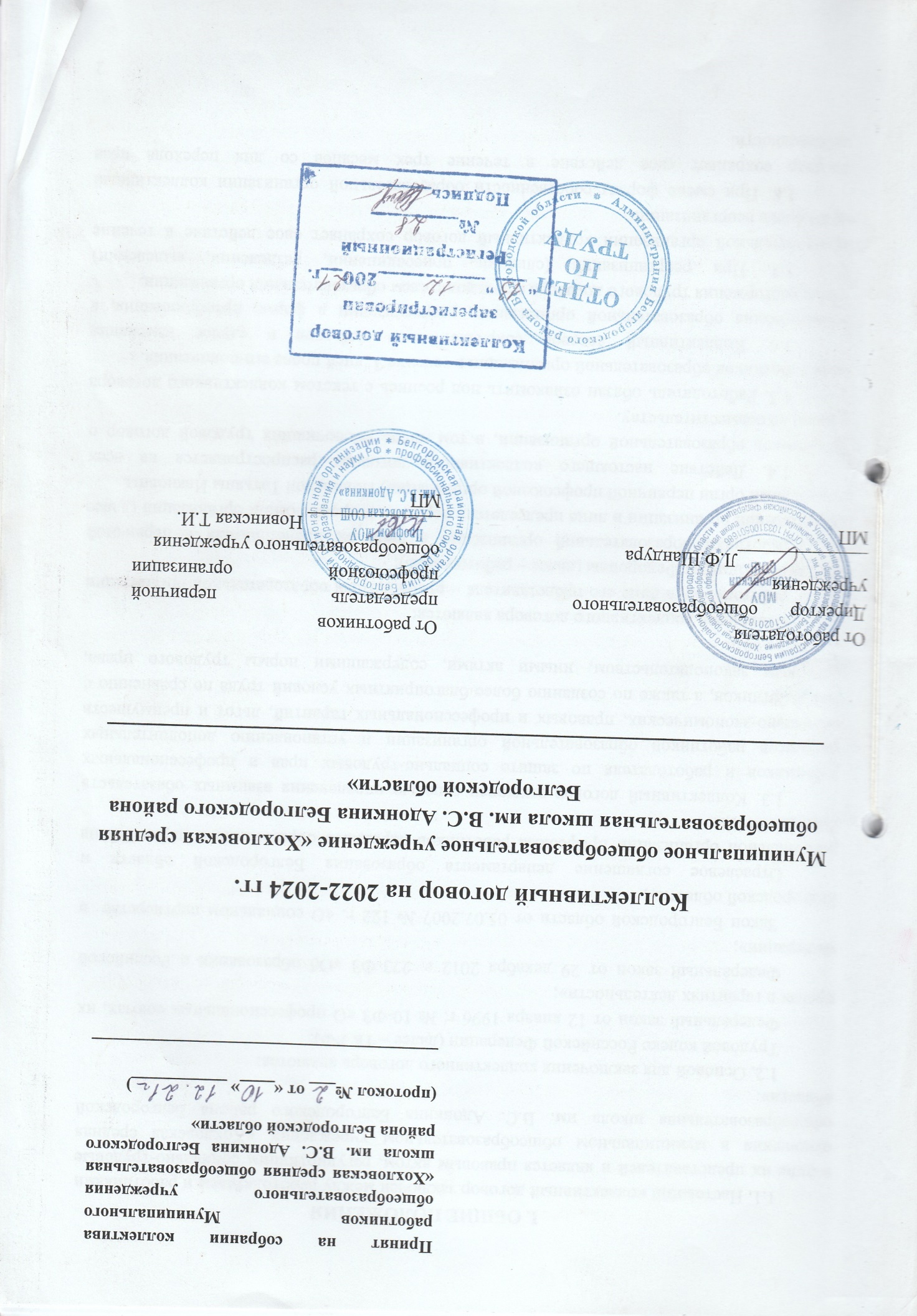 I. ОБЩИЕ ПОЛОЖЕНИЯ1.1. Настоящий коллективный договор заключен между работодателем и работниками в лице их представителей и является правовым актом, регулирующим социально-трудовые отношения в муниципальном общеобразовательном учреждении «Хохловская средняя общеобразовательная школа им. В.С. Адонкина Белгородского района Белгородской области».1.2. Основой для заключения коллективного договора являются:Трудовой кодекс Российской Федерации (далее – ТК РФ);Федеральный закон от 12 января 1996 г. № 10-ФЗ «О профессиональных союзах, их правах и гарантиях деятельности»;Федеральный закон от 29 декабря 2012 г. 273-ФЗ «Об образовании в Российской Федерации»; Закон Белгородской области от 05.07.2007 № 122 г. «О социальном партнерстве  в Белгородской области»;Отраслевое соглашение департамента образования Белгородской области и региональной организации профсоюза работников народного образования и науки РФ на 2015-2017 годы.1.3. Коллективный договор заключен с целью определения взаимных обязательств работников и работодателя по защите социально-трудовых прав и профессиональных интересов работников образовательной организации и установлению дополнительных социально-экономических, правовых и профессиональных гарантий, льгот и преимуществ для работников, а также по созданию более благоприятных условий труда по сравнению с трудовым законодательством, иными актами, содержащими нормы трудового права,  соглашениями. Сторонами коллективного договора являются: работодатель в лице его представителя – руководителя образовательной организации Шандура Людмилы Федоровны (далее – работодатель);работники образовательной организации в лице их представителя – первичной профсоюзной организации в лице председателя первичной профсоюзной организации (далее – выборный орган первичной профсоюзной организации) Новинской Татьяны Ивановны.1.4. Действие настоящего коллективного договора распространяется на всех работников образовательной организации, в том числе заключивших трудовой договор о работе по совместительству.1.5. Работодатель обязан ознакомить под роспись с текстом коллективного договора всех работников образовательной организации в течение 3  дней после его подписания.1.6. Коллективный договор сохраняет свое действие в случае изменения наименования образовательной организации, реорганизации в форме преобразования, а также расторжения трудового договора с руководителем образовательной организации.1.7. При реорганизации (слиянии, присоединении, разделении, выделении) образовательной организации коллективный договор сохраняет свое действие в течение всего срока реорганизации.1.8. При смене формы собственности образовательной организации коллективный договор сохраняет свое действие в течение трех месяцев со дня перехода прав собственности.Любая из сторон имеет право направить другой стороне предложение о заключении нового коллективного договора или о продлении действующего на срок до трех лет, которое осуществляется в порядке, аналогичном порядку внесения изменений и дополнений в коллективный договор.1.9. При ликвидации образовательной организации коллективный договор сохраняет свое действие в течение всего срока проведения ликвидации.1.10. Стороны договорились, что изменения и дополнения в коллективный договор в течение срока его действия могут вноситься по совместному решению  представителями сторон без созыва общего собрания (конференции) работников в установленном законом порядке (статья 44 ТК РФ). Вносимые изменения и дополнения в текст коллективного договора не могут ухудшать положение работников по сравнению с законодательством Российской Федерации и положениями прежнего коллективного договора1.11. Контроль за ходом выполнения коллективного договора осуществляется сторонами коллективного договора в лице их представителей, соответствующими органами по труду.1.12. Стороны коллективного договора обязуются проводить обсуждение итогов выполнения коллективного договора на общем собрании работников не реже одного раза в год.1.13. Локальные нормативные акты образовательной организации, содержащие нормы трудового права, являющиеся приложением к коллективному договору, принимаются по согласованию с выборным органом первичной профсоюзной организации.1.14. Работодатель обязуется обеспечивать гласность содержания и выполнения условий коллективного договора.1.15. В течение срока действия коллективного договора ни одна из сторон не вправе прекратить в одностороннем порядке выполнение принятых на себя обязательств.1.16. Настоящий коллективный договор вступает в силу с момента его подписания сторонами и действует по 2024 г. включительно.II. ГАРАНТИИ ПРИ ЗАКЛЮЧЕНИИ, изменении И РАСТОРЖЕНИИ ТРУДОВОГО ДОГОВОРа	2.	Стороны договорились, что:	2.1.	Работодатель не вправе требовать от работника выполнения работы, не обусловленной трудовым договором, условия трудового договора не могут ухудшать положение работника по сравнению с действующим трудовым законодательством. 	2.2.	Работодатель обязуется:	2.2.1.	Заключать трудовой договор с работником в письменной форме в двух экземплярах, каждый из которых подписывается работодателем и работником, один экземпляр под роспись передать работнику в день заключения.2.2.2. При приеме на работу (до подписания трудового договора) ознакомить работников под роспись с настоящим коллективным договором, уставом образовательной организации, правилами внутреннего трудового распорядка, иными локальными нормативными актами, непосредственно связанными с их трудовой деятельностью, а также ознакомить работников под роспись с принимаемыми впоследствии локальными нормативными актами, непосредственно связанными с их трудовой деятельностью.2.2.3.	В трудовой договор включать обязательные условия, указанные в статье 57 ТК РФ.При включении в трудовой договор дополнительных условий не допускать ухудшения положения работника по сравнению с условиями, установленными трудовым законодательством и иными нормативными правовыми актами, содержащими нормы трудового права, соглашениями, локальными нормативными актами, настоящим  коллективным договором.Приказ Министерства образования и науки Российской Федерации (Минобрнауки России) от 22 декабря 2014 г. N 1601 г. Москва"О продолжительности рабочего времени (нормах часов педагогической работы за ставку заработной платы) педагогических работников и о порядке определения учебной нагрузки педагогических работников, оговариваемой в трудовом договоре"В трудовом договоре оговаривать объем учебной нагрузки педагогического работника, который может быть изменен только по соглашению сторон трудового договора, за исключением случаев, предусмотренных законодательством.Высвобождающуюся в связи с увольнением педагогических работников учебную нагрузку предлагать, прежде всего, тем педагогическим работникам, учебная нагрузка которых установлена в объеме менее нормы часов за ставку заработной платы.2.2.4.	Заключать трудовой договор для выполнения трудовой функции, которая носит постоянный характер, на неопределенный срок. Срочный трудовой договор заключать только в случаях, предусмотренных статьей 59 ТК РФ.При приеме на работу педагогических работников, имеющих первую или высшую квалификационную категорию, а также ранее успешно прошедших аттестацию на соответствие занимаемой должности,  после которой прошло не более трех лет, испытание при приеме на работу не устанавливается.2.2.5.	Оформлять изменения условий трудового договора путем заключения дополнительных соглашений к трудовому договору, являющихся неотъемлемой частью заключенного между работником и работодателем трудового договора.2.2.6.	Изменение определенных сторонами условий трудового договора, в том числе перевод на другую работу, производить только по письменному соглашению сторон трудового договора, за исключением случаев, предусмотренных частями второй и третьей статьи 72.2 и статьей 74 ТК РФ.Временный перевод педагогического работника на другую работу в случаях, предусмотренных  частью 3 статьи 72.2. ТК РФ, возможен только при наличии письменного согласия работника, если режим временной работы предусматривает увеличение рабочего времени работника по сравнению с режимом, установленным по условиям трудового договора.2.2.7.	Сообщать выборному органу первичной профсоюзной организации в письменной форме не позднее, чем за три месяца до начала проведения соответствующих мероприятий, о сокращении численности или штата работников и о возможном расторжении трудовых договоров с работниками в соответствии с пунктом 2 части 1 статьи 81 ТК РФ, при массовых увольнениях работников – также соответственно не позднее, чем за три месяца.Массовым является увольнение 1% от общего числа работников в течение  30  дней.2.2.8.	Обеспечить преимущественное право на оставление на работе при сокращении штатов работников с более высокой производительностью труда и квалификацией. Кроме перечисленных в статье 179 ТК РФ при равной производительности и квалификации преимущественное право на оставление на работе имеют работники:	- предпенсионного возраста (за 2 года до пенсии);	- проработавшие в организации свыше 10 лет;	- одинокие матери, воспитывающие ребенка в возрасте до 16 лет;	- одинокие отцы, воспитывающие ребенка в возрасте до 16 лет;	- родители, имеющие ребенка – инвалида в возрасте до 18 лет;	- награжденные государственными и (или) ведомственными наградами в связи с педагогической деятельностью;	- педагогические работники, приступившие к трудовой деятельности непосредственно после окончания образовательной организации высшего или профессионального образования и имеющие трудовой стаж менее одного года.2.2.9. Обеспечить работнику, увольняемому в связи с ликвидацией организации, сокращением численности или штата работников организации, право на время для поиска работы (2 месяца) с сохранением среднего заработка.2.2.10. Расторжение трудового договора в соответствии с пунктами 2, 3 и 5 части 1 статьи 81 ТК РФ с работником – членом Профсоюза по инициативе работодателя может быть произведено только с учетом мнения выборного органа первичной профсоюзной организации.2.2.11.	С учетом мнения выборного органа первичной профсоюзной организации определять формы профессионального обучения по программам профессиональной подготовки, переподготовки, повышения квалификации или дополнительного профессионального образования по программам повышения квалификации  и программам профессиональной переподготовки педагогических работников, перечень необходимых профессий и специальностей на каждый календарный год с учетом перспектив развития образовательной организации.2.2.12. Направлять педагогических работников на дополнительное профессиональное образование по профилю педагогической деятельности не реже чем один  раз в три года (подпункт 2 пункта 5 статьи 47 Федерального закона от 29 декабря 2012 г. № 273-ФЗ «Об образовании в Российской Федерации», статьи 196 и 197 ТК РФ).2.2.13.	В случае направления работника для профессионального обучения или  дополнительного профессионального образования сохранять за ним место работы (должность), среднюю заработную плату по основному месту работы и, если работник направляется для повышения квалификации в другую местность, оплачивать ему командировочные расходы (суточные, проезд к месту обучения и обратно, проживание) в порядке и размерах, предусмотренных для лиц, направляемых в служебные командировки в соответствии с документами, подтверждающими фактически произведенные расходы.2.2.14.	Предоставлять гарантии и компенсации работникам, совмещающим работу с получением образования в порядке, предусмотренном главой 26 ТК РФ, в том числе работникам, уже имеющим профессиональное образование соответствующего уровня, и направленным на обучение работодателем.2.2.15. Содействовать работнику, желающему пройти профессиональное  обучение по программам профессиональной подготовки, переподготовки, повышения квалификации или дополнительного профессионального образования по программам повышения квалификации  и программам профессиональной переподготовки педагогических работников и приобрести другую профессию.2.2.16. Рассматривать все вопросы, связанные с изменением структуры образовательной организации, ее реорганизацией с участием выборного органа первичной профсоюзной организации.2.2.17. При принятии решений об увольнении работника в случае признания его по результатам аттестации несоответствующим занимаемой должности вследствие недостаточной квалификации принимать меры по переводу работника с его письменного согласия на другую имеющуюся у работодателя работу (как вакантную должность или работу, соответствующую квалификации работника, так и вакантную нижестоящую должность или нижеоплачиваемую работу), которую работник может выполнять с учетом его состояния здоровья (часть 3 статьи 81 ТК РФ).2.3.	Выборный орган первичной профсоюзной организации обязуется осуществлять контроль за соблюдением работодателем трудового законодательства и иными нормативными правовыми актами, содержащими нормы трудового права, соглашениями, локальными нормативными актами, настоящим  коллективным договором при заключении, изменении и расторжении трудовых договоров с работниками.III. Профессиональная подготовка, переподготовка и повышение квалификации работниковСтороны пришли к соглашению о том, что:3.1. Работодатель определяет необходимость профессиональной подготовки и переподготовки кадров для нужд учреждения.3.2. Работодатель по согласованию с  профкомом определяет формы профессиональной подготовки, переподготовки и повышения квалификации работников, перечень необходимых профессий и специальностей на каждый календарный год с учетом перспектив развития учреждения.3.3. Работодатель обязуется:3.3.1. Организовывать своевременно профессиональную подготовку, переподготовку и повышение квалификации работников (в разрезе специальности).3.3.2. Повышать квалификацию педагогических работников не реже чем один раз в три года.3.3.3. В случае высвобождения работников и одновременного создания рабочих мест осуществлять опережающее обучение высвобождаемых работников для трудоустройства на новых рабочих местах.Осуществлять финансирование данных мероприятий за счет отчислений от фонда оплаты труда.3.3.4. В случае направления работника для повышения квалификации сохранять за ним место работы (должность), среднюю заработную плату по основному месту работы и, если работник направляется для повышения квалификации в другую местность, оплатить ему командировочные расходы (суточные, проезд к месту обучения и обратно, проживание) в порядке и размерах, предусмотренных для лиц, направляемых в служебные командировки (ст. 187 ТК РФ).3.3.5. Предоставлять гарантии и компенсации работникам, совмещающим работу с успешным обучением в учреждениях высшего, среднего и начального профессионального образования, при получении ими образования соответствующего уровня впервые в порядке, предусмотренном статьями 173—176 ТК РФ.Предоставлять гарантии и компенсации, предусмотренные статьями 173—176 ТК РФ, также работникам, получающим второе профессиональное образование соответствующего уровня в рамках прохождения профессиональной подготовки, переподготовки, повышения квалификации, обучения вторым профессиям (например, если обучение осуществляется по профилю деятельности учреждения, по направлению учреждения или органов управления образованием, а также в других случаях. Финансирование может осуществляться за счет внебюджетных источников, экономии и т.д.).3.3.6. Организовывать проведение аттестации педагогических работников в соответствии с Положением о проведении аттестации  педагогических работников образовательных учреждений Белгородской области для установления соответствия уровня их квалификации требованиям, предъявляемым к первой или высшей квалификационным категориям и Положением об аттестации педагогических работников с целью подтверждения соответствия занимаемой должности, утвержденными приказом департамента образования, культуры и молодежной политики Белгородской области от 28 января 2011 года № 219 «Об утверждении нормативных документов, регламентирующих проведение аттестации педагогических работников образовательных учреждений области».Iv. рабочее время и время отдыха4.	Стороны пришли к соглашению о том, что:4.1.	В соответствии с требованиями трудового законодательства и иных нормативных правовых актов, содержащих нормы трудового права, а также соглашений режим рабочего времени и времени отдыха работников образовательной организации определяется настоящим коллективным договором, правилами внутреннего трудового распорядка, иными локальными нормативными актами, трудовыми договорами, расписанием занятий, годовым календарным учебным графиком, графиками работы (графиками сменности), согласованными с выборным органом первичной профсоюзной организации (Приложение №1).4.2.	Для руководителя, заместителей руководителя, руководителей структурных подразделений, работников из числа административно- хозяйственного, учебно-вспомогательного и обслуживающего персонала образовательной организации устанавливается нормальная продолжительность рабочего времени, которая не может превышать 40 часов в неделю.4.3. Для работников и руководителей организации, расположенной в сельской местности, женщин — устанавливается 36-часовая рабочая неделя, если меньшая продолжительность не предусмотрена иными законодательными актами. При этом заработная плата выплачивается в том же размере, что и при полной продолжительности еженедельной работы (40 часов).4.4.	Для педагогических работников образовательной организации устанавливается сокращенная продолжительность рабочего времени – не более 36 часов в неделю.В зависимости от должности и (или) специальности педагогических работников с учетом особенностей их труда продолжительность рабочего времени (нормы часов педагогической работы за ставку заработной платы), порядок определения учебной нагрузки, оговариваемой в трудовом договоре, и основания ее изменения, случаи установления верхнего предела учебной нагрузки педагогических работников определяются уполномоченным Правительством Российской Федерации федеральным органом исполнительной власти, осуществляющим правовое регулирование в сфере образования.4.5. В образовательной организации учебная нагрузка на новый учебный год устанавливается руководителем образовательной организации по согласованию с выборным органом первичной профсоюзной организации.Руководитель должен ознакомить педагогических работников под роспись с предполагаемой учебной нагрузкой на новый учебный год в письменном виде до начала ежегодного оплачиваемого отпуска. 4.6. Учебная нагрузка на новый учебный год работникам, ведущим преподавательскую работу помимо основной работы (руководителям  образовательных организаций, их заместителям, другим руководящим работникам) устанавливается работодателем по согласованию с выборным органом первичной профсоюзной организации, при условии, если учителя, для которых данное учреждение является местом основной работы, обеспечены преподавательской работой по своей специальности в объеме, не менее чем на ставку заработной платы.4.7. Изменение условий трудового договора, за исключением изменения трудовой функции педагогического работника образовательной организации, осуществлять только в случаях, когда по причинам, связанным с изменением организационных или технологических условий труда (уменьшения количества часов по учебным планам и образовательным программам, сокращения количества классов (групп продленного дня)), определенные сторонами условия трудового договора не могут быть сохранены.4.8. При установлении учителям, для которых данное учреждение является местом основной работы, учебной нагрузки на новый учебный год, как правило, сохраняется ее объем и преемственность преподавания предметов в классах. Объем учебной нагрузки, установленный учителям в начале учебного года, не может быть уменьшен по инициативе работодателя в текущем учебном году, а также при установлении ее на следующий учебный год, за исключением случая, указанного в п. 3.7.настоящего раздела.  Объем учебной нагрузки учителей больше или меньше нормы часов за ставку заработной платы устанавливается только с их письменного согласия.Работодатель должен ознакомить учителей с предполагаемой учебной нагрузкой на новый учебный год в письменном виде не менее чем за два месяца до их ухода в очередной отпуск. 4.9. Учебная нагрузка педагогическим работникам, находящимся к началу учебного года в отпуске по уходу за ребенком до достижения им возраста трех лет либо в ином отпуске, устанавливается при распределении ее на очередной учебный год на общих основаниях, а затем передается для выполнения другим учителям на период нахождения указанных работников в соответствующих отпусках.4.10. В дни работы к дежурству по образовательной организации педагогические работники привлекаются не ранее чем за 20 минут до начала учебных занятий и не позднее 20 минут после окончания их последнего учебного занятия.4.11. Привлечение педагогических работников в каникулярный период, не совпадающий с их ежегодным оплачиваемым отпуском, к работе в оздоровительные лагеря и другие оздоровительные образовательные учреждения, находящиеся в другой местности, а также в качестве руководителей длительных (без возвращения в тот же день) походов, экспедиций, экскурсий, путешествий в другую местность может иметь место только с согласия работников. Режим рабочего времени указанных работников устанавливается с учетом выполняемой работы. 4.12. Продолжительность рабочей недели - шестидневная или пятидневная; непрерывная рабочая неделя соответственно с одним или двумя выходными днями в неделю устанавливается для работников правилами внутреннего трудового распорядка и трудовыми договорами.Общим выходным днем является воскресенье.4.13.	Составление расписания учебных занятий осуществляется с учетом рационального использования рабочего времени учителя, не допускающего перерывов между занятиями более двух часов подряд. При составлении расписаний учебных занятий при наличии возможности учителям предусматривается один свободный день в неделю для методической работы.Рабочее время учителей в период учебных занятий определяется расписанием занятий и выполнением всего круга обязанностей, которые возлагаются на учителя в соответствии с правилами внутреннего трудового распорядка, трудовыми договорами, должностными инструкциями.4.14. Периоды каникул, не совпадающие с ежегодными оплачиваемыми отпусками педагогических работников, а также периоды отмены учебных занятий, являются для них рабочим временем. В каникулярный период учителя осуществляют педагогическую, методическую, организационную работу, связанную с реализацией образовательной программы, в пределах нормируемой части их рабочего времени (установленного объема учебной нагрузки), определенной им до начала каникул, с сохранением заработной платы в установленном порядке. График работы в период каникул утверждается приказом руководителя образовательной организации по согласованию с выборным органом первичной профсоюзной организации.В каникулярный период, а также в период отмены учебных занятий учебно-вспомогательный и обслуживающий персонал образовательной организации может привлекаться к выполнению хозяйственных работ, не требующих специальных знаний, в пределах установленной им продолжительности рабочего времени.4.15. Привлечение работодателем работников к работе в сверхурочное время допускается только с письменного согласия работника и компенсируется в соответствии с трудовым законодательством.Работодатель может привлекать работников к сверхурочным работам в соответствии со статьей 99 ТК РФ только с предварительного согласия выборного органа первичной профсоюзной организации.К работе в сверхурочное время не допускаются беременные женщины, работников в возрасте до восемнадцати лет, другие категории работников в соответствии с ТК РФ и иными федеральными законами.4.16.	Работодатель обязан согласовывать с выборным органом первичной профсоюзной организации перечень должностей работников с ненормированным рабочим днем.4.17.	Работа в выходные и праздничные дни запрещается. Привлечение работников к работе в выходные и нерабочие праздничные дни производится с их письменного согласия в случае необходимости выполнения заранее непредвиденных работ, от срочного выполнения которых зависит в дальнейшем нормальная работа образовательной организации.Без согласия работников допускается привлечение их к работе в случаях, определенных частью третьей статьи 113 ТК РФ.В других случаях привлечение к работе в выходные и нерабочие праздничные дни допускается с письменного согласия работника и с учетом мнения выборного органа первичной профсоюзной организации.Привлечение работника к работе в выходные и нерабочие праздничные дни производится по письменному распоряжению работодателя.4.18. Привлечение работников организации к выполнению работы, не предусмотренной должностными обязанностями, трудовым договором, допускается только по письменному распоряжению работодателя с письменного согласия работника, с дополнительной оплатой и с соблюдением статей 60, 97 и 99 ТК РФ.4.19.	В течение рабочего дня (смены) работнику предоставляется перерыв для отдыха и питания, время и продолжительность которого определяется правилами внутреннего трудового распорядка образовательной организации.Для учителей, выполняющих свои обязанности непрерывно в течение рабочего дня, перерыв для приема пищи не устанавливается: возможность приема пищи обеспечивается одновременно вместе с обучающимися, воспитанниками (отдельно в специально отведенном для этой цели помещении).4.20.	Педагогическим работникам предоставляется ежегодный основной удлиненный оплачиваемый отпуск, продолжительность которого устанавливается Правительством Российской Федерации, остальным работникам предоставляется ежегодный основной оплачиваемый отпуск продолжительностью не менее 28 календарных дней с сохранением места работы (должности) и среднего заработка.Отпуск за первый год работы предоставляется работникам по истечении шести месяцев непрерывной работы в образовательной организации, за второй и последующий годы работы – в любое время рабочего года в соответствии с очередностью предоставления отпусков. По соглашению сторон оплачиваемый отпуск может быть предоставлен работникам и до истечения шести месяцев (статья 122 ТК РФ).При предоставлении ежегодного отпуска педагогическим работникам за первый год работы в каникулярный период, в том числе до истечения шести месяцев работы, его продолжительность должна соответствовать установленной для них продолжительности и оплачиваться в полном размере.4.21.	Очередность предоставления оплачиваемых отпусков определяется ежегодно в соответствии с графиком отпусков, утверждаемым работодателем по согласованию с выборным органом первичной профсоюзной организации не позднее, чем за 2 недели до наступления календарного года.О времени начала отпуска работник должен быть письменно извещен не позднее, чем за две недели до его начала.Продление, перенесение, разделение и отзыв из оплачиваемого отпуска производится с согласия работника в случаях, предусмотренных статьями 124-125 ТК РФ.4.22.	Предоставлять ежегодный дополнительный оплачиваемый отпуск. Работникам, которым по условиям трудового договора установлен ненормированный рабочий день, предоставляется дополнительный оплачиваемый отпуск за ненормированный рабочий день. Перечень должностей этих работников и продолжительность дополнительного оплачиваемого отпуска за ненормированный рабочий день определяется в соответствии со статьей 119 ТК РФ по согласованию с выборным органом первичной профсоюзной организации.4.23. Предоставлять работникам отпуск без сохранения заработной платы в следующих случаях:• при рождении ребенка в семье —  3 дня;  • для сопровождения детей младшего школьного возраста в школу — 3  дня;• в связи с переездом на новое место жительства —  3 дня;  • для проводов детей в армию —  3 дня;  • в случае свадьбы работника (детей работника) —  3 дня;• на похороны близких родственников —  4 дня.4.24.	При исчислении общей продолжительности ежегодного оплачиваемого отпуска дополнительные оплачиваемые отпуска суммируются с ежегодным основным оплачиваемым отпуском.4.25.	Ежегодный оплачиваемый отпуск продлевается в случае временной нетрудоспособности работника, наступившей во время отпуска.Ежегодный оплачиваемый отпуск по соглашению между работником и работодателем переносится на другой срок при несвоевременной оплате времени отпуска либо при предупреждении работника о начале отпуска позднее, чем за две недели.При увольнении работнику выплачивается денежная компенсация за неиспользованный отпуск пропорционально отработанному времени. Работнику, проработавшему 11 месяцев, выплачивается компенсация за полный рабочий год. При этом учителям, проработавшим 10 месяцев, выплачивается денежная компенсация за неиспользованный отпуск за полную продолжительность отпуска – 56 календарных дней.Денежная компенсация за неиспользованный отпуск при увольнении работника исчисляется исходя из количества неиспользованных дней отпуска с учетом рабочего года работника.При исчислении стажа работы при выплате денежной компенсации за неиспользованный отпуск при увольнении необходимо учесть, что:- все дни отпусков, предоставляемых по просьбе работника без сохранения заработной платы, если их общая продолжительность превышает 14 календарных дней в течение рабочего года, должны исключаться из подсчета стажа, дающего право на выплату компенсации за неиспользованный отпуск при увольнении (статья 121 ТК РФ);- излишки, составляющие менее половины месяца, исключаются из подсчета, а излишки, составляющие не менее половины месяца, округляются до полного месяца (п. 35 Правил об очередных и дополнительных отпусках, утв. НКТ СССР от 30 апреля . № 169).4.26.	Исчисление среднего заработка для оплаты ежегодного отпуска производится в соответствии со статьей 139 ТК РФ.4.27.	Отпуска без сохранения заработной платы предоставляются работнику по семейным обстоятельствам и другим уважительным причинам продолжительностью, определяемой по соглашению между работником и работодателем.4.28.	Работодатель обязуется предоставить отпуск без сохранения заработной платы, на основании письменного заявления работника в сроки, указанные работником, в следующих случаях:- родителям, воспитывающим детей в возрасте до 14 лет – 14 календарных дней;- участникам Великой Отечественной войны – до 35 календарных дней в году;- работающим пенсионерам по старости (по возрасту) – до 14 календарных дней в году;- родителям и женам (мужьям) военнослужащих, погибших или умерших вследствие ранения, контузии или увечья, полученных при исполнении обязанностей военной службы, либо вследствие заболевания, связанного с прохождением военной службы – до 14 календарных дней в году;- работающим инвалидам – до 60 календарных дней в году.4.29. Предусмотреть с учетом финансово-экономического положения организаций, финансирование и проведение мероприятий в целях:- предоставления работникам отпуска по уходу за нетрудоспособными родителями до трех месяцев с сохранением места работы;- освобождения от работы в день проведения вакцинации работников, 
а также в день связанного с этим медицинского осмотра.4.30.	Педагогическим работникам не реже чем через каждые десять лет непрерывной педагогической работы предоставляется длительный отпуск сроком до одного года в порядке, установленном федеральным органом исполнительной власти, осуществляющим функции по выработке государственной политики и нормативно-правовому регулированию в сфере образования (подпункт 4 пункта 5 статьи 47 Федерального закона «Об образовании в Российской Федерации», статья 335 ТК РФ). (Приложение №6)4.31.	Выборный орган первичной профсоюзной организации обязуется:4.31.1. Осуществлять контроль за соблюдением работодателем требований трудового законодательства и иных нормативных правовых актов, содержащих нормы трудового права, соглашений, локальных нормативных актов, настоящего коллективного договора по вопросам рабочего времени и времени отдыха работников.4.31.2. Предоставлять работодателю мотивированное мнение (вариант: согласование) при принятии локальных нормативных актов, регулирующих вопросы рабочего времени и времени отдыха работников, с соблюдением сроков и порядка, установленных статьей 372 ТК РФ.4.31.3. Вносить работодателю представления об устранении выявленных нарушений.V. Оплата и нормирование труда5.1.	Заработная плата выплачивается не реже чем каждые полмесяца в день, установленный правилами внутреннего трудового распорядка организации, коллективным договором, трудовым договором (ст. 136 ТК РФ), 25 числа текущего месяца и 10 числа месяца, следующего за отработанным. При увольнении – в день выдачи трудовой книжки и других документов, подтверждающих работу в образовательном учреждении. При выплате заработной платы работнику вручается расчетный листок, с указанием:- составных частей заработной платы, причитающейся ему за соответствующий период;- размеров иных сумм, начисленных работнику, в том числе денежной компенсации за нарушение работодателем установленного срока соответственно выплаты заработной платы, оплаты отпуска, выплат при увольнении и (или) других выплат, причитающихся работнику;- размеров и оснований произведенных удержаний;- общей денежной суммы, подлежащей выплате.Форма расчетного листка утверждается работодателем с учетом мнения выборного органа первичной профсоюзной организации.5.2. Оплата труда работников  учреждения осуществляется на основе принятой в регионе и территории системы оплаты  труда  работников отрасли с учётом надбавок и доплат, определённых новой методикой оплаты труда, отраслевым соглашением между работодателями и профсоюзами.На основании постановления правительства Белгородской области от 12 марта 2012 года № 114-пп «О внесении изменений в постановление правительства Белгородской области от 30 октября 2010 года № 367-пп», постановлением администрации Белгородского района от 09 апреля 2012 года № 33 «О внесении изменений в постановление администрации Белгородского района от 20 декабря 2010 года № 122» работникам при условии полной занятости с учетом фактически сложившейся нагрузки и выполнения качественных показателей работы по критериям оценки, разработанным в учреждении, устанавливается размер месячной начисленной заработной платы. Работодатель гарантирует размер минимальной заработной платы работников организации, отработавших за месяц норму рабочего времени и выполнивших нормы труда (трудовые обязанности), на уровне минимального размера оплаты труда, установленного на федеральном уровне. 5.3. Ставки заработной платы и должностные оклады педагогических работников устанавливаются  с учетом стажа педагогической работы, квалификационной категории, присвоенной по результатам аттестации, других показателей.5.4. Заработная плата исчисляется в соответствии с трудовым законодательством и включает в себя ставки заработной платы, оклады (должностные оклады); доплаты и надбавки компенсационного характера, в том числе за работу во вредных и тяжелых условиях труда; за работу в условиях, отклоняющихся от нормальных (при выполнении работ различной квалификации, совмещении профессий (должностей), сверхурочной работе, работе в ночное время, выходные и нерабочие праздничные дни и при выполнении работ в других условиях, отклоняющихся от нормальных); иные выплаты компенсационного характера за работу, не входящую в должностные обязанности (классное руководство, проверка письменных работ, заведование учебным кабинетом и др.); выплаты стимулирующего характера.5.5. Оплата труда работников в ночное время (с 22 часов до 6 часов) производится в повышенном размере, но не ниже 35 процентов часовой тарифной ставки (части оклада (должностного оклада), рассчитанного за час работы) за каждый час работы в ночное время. 5.6. В случае задержки выплаты заработной платы на срок более 15 дней или выплаты заработной платы не в полном объеме, работник имеет право приостановить работу на весь период до выплаты задержанной суммы, известив об этом работодателя в письменной форме. При этом он не может быть подвергнут дисциплинарному взысканию.5.7. Работодатель обязан возместить работнику, вынужденно приостановившему работу в связи с задержкой выплаты заработной платы на срок более 15 дней, не полученный им заработок за весь период задержки, а также средний заработок за период приостановления им исполнения трудовых обязанностей.5.8. При нарушении установленного срока выплаты заработной платы, оплаты отпуска, выплат при увольнении и других выплат, причитающихся работнику, в том числе в случае приостановки работы, ему причитается денежная компенсация в размере не ниже одного процента от невыплаченных в срок сумм за каждый день задержки, начиная со следующего дня после установленного срока выплаты заработной платы по день фактического расчета включительно.5.9. Изменение условий оплаты труда, предусмотренных трудовым договором, осуществляется при наличии следующих оснований:при присвоении квалификационной категории – со дня вынесения решения аттестационной комиссией;при присвоении почетного звания – со дня присвоения почетного звания уполномоченным органом;при присуждении ученой степени доктора или  кандидата наук – со дня принятия Министерством образования и науки Российской Федерации  решения о выдаче диплома;при получении высшего образования.5.10. Педагогическим работникам, приступившим к трудовой деятельности в образовательной организации не позднее трех лет после окончания образовательной организации высшего или профессионального образования, выплачивается единовременное в соответствии  с Постановлением администрации Белгородского района Белгородской области от 28 мая 2015 г. №43 "Об утверждении положения о выплате денежных средств (подъемных) молодым специалистам - педагогическим работникам муниципальных образовательных учреждений Белгородского района Белгородской области"5.11. Работникам, награжденных ведомственными наградами (в т.ч. медалями, почетными званиями, отраслевыми нагрудными знаками и другими наградами) выплачивается ежемесячная надбавка (доплата) в размере  500 р. 5.12. Оплата труда работников, занятых на работах с вредными и (или) опасными условиями труда, производится по результатам специальной оценки условий труда (аттестации рабочих мест) в повышенном размере по сравнению с тарифными ставками (окладами), установленными для различных видов работ с нормальными условиями труда. До проведения в установленном порядке специальной оценки условий труда работнику, выполняющему работу, включенную в Перечень работ с неблагоприятными условиями труда, утвержденный приказом Гособразования СССР от 20.08.1990 № 579, на которых устанавливается доплата до 12% к ставкам заработной платы, работодатель осуществляет оплату труда в повышенном размере.5.13. Экономия средств фонда оплаты труда направляется на премирование, оказание материальной помощи работникам, что фиксируется в локальных нормативных актах (положениях) образовательной организации.5.14. В период отмены учебных занятий (образовательного процесса) для обучающихся (воспитанников) по санитарно-эпидемиологическим, климатическим и другим основаниям, являющихся рабочим временем педагогических и других работников образовательной организации, за ними сохраняется заработная плата в установленном порядке.5.15. Выплата вознаграждения за классное руководство педагогическим работникам образовательной организации производится также и в каникулярный период, не совпадающий с их отпуском. 5.16. Проводить индексацию заработной платы в порядке, установленном трудовым законодательством и иными нормативными правовыми актами, содержащими нормы трудового права.VI. Социальные гарантии и льготы6. Стороны пришли к соглашению о том, что:6.1. Гарантии и компенсации работникам предоставляются в следующих случаях:- при заключении трудового договора (гл. 10, 11 ТК РФ);- при переводе на другую работу (гл. 12 ТК РФ);- при расторжении трудового договора (гл. 13 ТК РФ);- по вопросам оплаты труда (гл. 20-22 ТК РФ);- при направлении в служебные командировки (гл. 24 ТК РФ);- при совмещении работы с обучением (гл. 26 ТК РФ);            - при предоставлении ежегодного оплачиваемого отпуска (гл. 19 ТК РФ);- в связи с задержкой выдачи трудовой книжки при увольнении (ст. 84.1 ТК РФ);- в других случаях, предусмотренных трудовым законодательством.6.2. Работодатель обязуется:6.2.1. Обеспечивать право работников на обязательное социальное страхование от несчастных случаев на производстве и профессиональных заболеваний и осуществлять обязательное социальное страхование работников в порядке, установленном федеральными законами и иными нормативными правовыми актами.6.2.2. Своевременно и полностью перечислять за работников страховые взносы в Пенсионный фонд РФ, Фонд социального страхования РФ, Фонд медицинского страхования РФ.6.2.3. Оказывать из внебюджетных средств и средств экономии материальную помощь работникам, достигшим пенсионного возраста (женщины 55 лет, мужчины 60 лет). Размер помощи  не должен быть меньше 0,5 должностного оклада (Приложение №6)6.2.4. Сохранять педагогическим работникам по истечении срока действия квалификационной категории в течение одного года уровень оплаты труда с учетом ранее имевшейся квалификационной категории по заявлению работника:- при выходе на работу после	 нахождения в отпуске по беременности и родам, по уходу за ребенком;-	при выходе на работу после нахождения в длительном отпуске сроком до одного года в соответствии с пунктом 4 части 5 статьи 47 Федерального закона «Об образовании в Российской Федерации»; - в случае истечения срока действия квалификационной категории, установленной педагогическим работникам и руководителям образовательных организаций, которым до назначения пенсии по старости осталось менее одного года.6.2.5. Ходатайствовать перед органом местного самоуправления о предоставлении жилья нуждающимся работникам и выделении ссуд на его приобретение (строительство).6.2.6. Работодатель обеспечивает выплату женщинам ежемесячного пособия по уходу за ребенком в возрасте до 1,5 лет (за счет средств ФСС)6.2.7. Работодатель принимает меры по сохранению существующих и созданию новых рабочих мест, предоставлению оплачиваемых рабочих мест несовершеннолетним гражданам в возрасте от 14 до 18 лет в свободное от учебы время в соответствии с квотой в размере 
1 процента от среднесписочной численности работающих (но не менее 1 рабочего места).6.2.8. Обеспечивает ежегодноепроведение индексации заработной платы работников организаций внебюджетного сектора экономики в первом полугодии текущего года на уровне не ниже роста индекса потребительских цен за предыдущий год.В организациях бюджетной сферы деятельности индексация заработной платы производится в порядке, установленном трудовым законодательством 
и иными нормативными правовыми актами, содержащими нормы трудового права.VII. Охрана труда и здоровья7. Для реализации права работников на здоровые и безопасные условия труда, внедрение современных средств безопасности труда, предупреждающих производственный травматизм и возникновение профессиональных заболеваний, заключается соглашение по охране труда (Приложение №2).7.1. Работодатель обязуется:7.1.1. Обеспечивать безопасные и здоровые условия труда при проведении образовательного процесса.7.1.2. Осуществлять финансирование (выделять средства) на проведение мероприятий по улучшению условий и охраны труда, в том числе на обучение работников безопасным приемам работ, проведение специальной оценки условий труда из всех источников финансирования в размере не менее 0,2% от суммы затрат на образовательные услуги (ст. 226 ТК РФ).7.1.3. Проводить обучение по охране труда и проверку знаний требований охраны труда работников образовательных организаций не реже 1 раза в три года.7.1.4. Обеспечивать проверку знаний работников образовательной организации по охране труда к началу каждого учебного года.7.1.5. Обеспечить наличие правил, инструкций, журналов инструктажа и других обязательных материалов на рабочих местах.7.1.6. Разработать и утвердить инструкции по охране труда по видам работ и профессиям в соответствии со штатным расписанием и согласовать их с выборным органом первичной профсоюзной организацией.7.1.7. Обеспечивать проведение в установленном порядке работ по специальной оценке условий труда на рабочих местах.7.1.8. Предоставлять гарантии и компенсации работникам, занятым на работах с вредными и (или) опасными условиями труда в соответствии с Трудовым кодексом РФ, иными нормативными правовыми актами, содержащими государственные нормативные требования охраны труда7.1.9. Обеспечивать работников сертифицированной спецодеждой и другими средствами индивидуальной защиты (СИЗ), смывающими и обезвреживающими средствами в соответствии с приложением №3 к настоящему коллективному договору.7.1.11. Обеспечивать прохождение обязательных предварительных и периодических медицинских осмотров работников с сохранением за ними места работы (должности) и среднего заработка.7.1.12. Обеспечивать установленный санитарными нормами тепловой режим в помещениях.7.1.13. Проводить своевременное расследование несчастных случаев на производстве в соответствии с действующим законодательством и вести их учет.7.1.14. Обеспечивать соблюдение работниками требований, правил и инструкций по охране труда.7.1.15. Создать на паритетной основе совместно с выборным органом первичной профсоюзной организации комиссию по охране труда для осуществления контроля за состоянием условий и охраны труда, выполнением соглашения по охране труда.7.1.16. Оказывать содействие техническим (главным техническим) инспекторам труда Профсоюза, членам комиссий по охране труда, уполномоченным (доверенным лицам) по охране труда в проведении контроля за состоянием охраны труда в образовательной организации. В случае выявления ими нарушения прав работников на здоровые и безопасные условия труда принимать меры к их устранению.7.2. Работодатель гарантирует наличие оборудованного помещения для отдыха и приема пищи работников образовательной организации.7.3. В случае отказа работника от работы при возникновении опасности для его жизни и здоровья вследствие невыполнения нормативных требований по охране труда, ему предоставляется другая работа на время устранения такой опасности, либо производится оплата возникшего по этой причине простоя в размере среднего заработка.7.4. Работодатель реализует мероприятий, направленные на развитие физической культуры и спорта в трудовых коллективах, в том числе:компенсация работникам оплаты занятий спортом в клубах и секциях;организация и проведение физкультурных и спортивных мероприятий, в том числе мероприятий по внедрению Всероссийского физкультурно-спортивного комплекса "Готов к труду и обороне" (ГТО), включая оплату труда методистов и тренеров, привлекаемых к выполнению указанных мероприятий;организация и проведение физкультурно-оздоровительных мероприятий (производственной гимнастики, лечебной физической культуры (далее - ЛФК) с работниками, которым по рекомендации лечащего врача и на основании результатов медицинских осмотров показаны занятия ЛФК), включая оплату труда методистов, тренеров, врачей-специалистов, привлекаемых к выполнению указанных мероприятий;приобретение, содержание и обновление спортивного инвентаря;устройство новых и (или) реконструкция имеющихся помещений и площадок для занятий спортом;создание и развитие физкультурно-спортивных клубов, организованных в целях массового привлечения граждан к занятиям физической культурой и спортом по месту работы."7.5. Работники обязуются:7.5.1. Соблюдать требования охраны труда, установленные законами и иными нормативными правовыми актами, а также правилами и инструкциями по охране труда.7.5.2. Проходить обучение безопасным методам и приемам выполнения работ, оказанию первой помощи при несчастных случаях на производстве, инструктаж по охране труда, проверку знаний требований охраны труда.7.5.3. Проходить обязательные предварительные при поступлении на работу и периодические медицинские осмотры, а также внеочередные медицинские осмотры в соответствии с медицинскими рекомендациями за счет средств работодателя.7.5.4. Правильно применять средства индивидуальной и коллективной защиты.7.5.5. Незамедлительно извещать руководителя, заместителя руководителя либо руководителя структурного подразделения образовательной организации о любой ситуации, угрожающей жизни и здоровью людей, о каждом несчастном случае, происшедшем на производстве, или об ухудшении состояния своего здоровья во время работы, в том числе о проявлении признаков острого профессионального заболевания (отравления).7.6. Работник имеет право отказаться от выполнения работы в случае возникновения на рабочем месте ситуации, угрожающей жизни и здоровью работника, а также при необеспечении необходимыми средствами индивидуальной и коллективной защиты до устранения выявленных нарушений с сохранением за это время средней заработной платы.7.7. Организовывать и проводить физкультурные и оздоровительные мероприятия, в том числе мероприятия по внедрению Всероссийского физкультурно-спортивного комплекса «Готов к труду и обороне» (ГТО), включая оплату труда методистов и тренеров, привлекаемых к выполнению указанных мероприятий.7.8. Создавать и развивать физкультурно-спортивные клубы, организованные в целях массового привлечения граждан к занятиям физической культурой и спортом по месту работы.VIII. Гарантии профсоюзной деятельности8.1. Работодатель обеспечивает по письменному заявлению ежемесячное бесплатное перечисление на счет профсоюзной организации членских профсоюзных взносов из заработной платы работников, являющихся членами Профсоюза, одновременно с выдачей заработной платы.8.2. В случае если работник, не состоящий в Профсоюзе, уполномочил выборный орган первичной профсоюзной организации представлять его законные интересы во взаимоотношениях с работодателем (статьи 30 и 31 ТК РФ), руководитель обеспечивает по письменному заявлению работника ежемесячное перечисление на счет первичной профсоюзной организации денежных средств из заработной платы работника в размере 1% (часть 6 статьи 377 ТК РФ). 8.3. В целях создания условий для успешной деятельности первичной профсоюзной организации и ее выборного органа в соответствии с Трудовым кодексом Российской Федерации, Федеральным законом «О профессиональных союзах, их правах и гарантиях деятельности», иными федеральными законами, настоящим коллективным договором работодатель обязуется:8.3.1. При принятии локальных нормативных актов, затрагивающих права работников образовательной организации, учитывать мнение выборного органа первичной профсоюзной организации в порядке и на условиях, предусмотренных трудовым законодательством и настоящим коллективным договором;8.3.2. Соблюдать права Профсоюза, установленные законодательством и настоящим коллективным договором (глава 58 ТК РФ);8.3.3. Не препятствовать представителям Профсоюза в посещении рабочих мест, на которых работают члены Профсоюза, для реализации уставных задач и представленных законодательством прав (статья 370 ТК РФ, статья 11 Федерального закона 
«О профессиональных союзах, их правах и гарантиях деятельности»);8.3.4. Безвозмездно предоставлять выборному органу первичной профсоюзной организации помещения как для постоянной работы выборного органа первичной профсоюзной организации, так и для проведения заседаний, собраний, хранения документов, а также предоставить возможность размещения информации в доступном для всех работников месте; 8.3.5. Предоставлять выборному органу первичной профсоюзной организации в бесплатное пользование необходимые для его деятельности оборудование, транспортные средства, средства связи и оргтехники; 8.3.6. Осуществлять техническое обслуживание оргтехники и компьютеров, множительной техники, необходимой для деятельности выборного органа первичной профсоюзной организации, а также осуществлять хозяйственное содержание, ремонт, отопление, освещение, уборку и охрану помещения, выделенного выборному органу первичной профсоюзной организации;8.3.7. Предоставлять в бесплатное пользование профсоюзной организации здания, помещения, базы отдыха, спортивные и оздоровительные сооружения для организации отдыха, культурно-просветительской и физкультурно-оздоровительной работы с обеспечением оплаты их хозяйственного содержания, ремонта, отопления, освещения, уборки и охраны (статья 377 ТК);8.3.8. Не допускать ограничения гарантированных законом социально-трудовых и иных прав и свобод, принуждения, увольнения или иных форм воздействия в отношении любого работника в связи с его членством в Профсоюзе и (или) профсоюзной деятельностью.8.3.9. Привлекать представителей выборного органа первичной профсоюзной организации для осуществления контроля за правильностью расходования фонда оплаты труда, фонда экономии заработной платы, внебюджетного фонда.8.4. Взаимодействие работодателя с выборным органом первичной профсоюзной организации осуществляется посредством:учета мотивированного мнения выборного органа первичной профсоюзной организации в порядке, установленном статьями 372 и 373 ТК РФ;согласования (письменного), при принятии решений руководителем образовательной организации по вопросам, предусмотренным пунктом 7.5. настоящего коллективного договора, с выборным органом первичной профсоюзной организации после проведения взаимных консультаций.8.5. С учетом мнения выборного органа первичной профсоюзной организации производится:-	установление системы оплаты труда работников, включая порядок стимулирования труда в организации (статья 144 ТК РФ);принятие правил внутреннего трудового распорядка (статья 190 ТК РФ);составление графиков сменности (статья 103 ТК РФ);установление сроков выплаты заработной платы работникам (статья 136 ТК РФ);привлечение к сверхурочным работам (статья 99 ТК РФ);установление режима работы с разделением рабочего дня на части с перерывом 2 и более часа и порядка компенсации такого режима работы (в образовательных организациях с круглосуточным  пребыванием обучающихся, воспитанников, в которых чередуется воспитательная и учебная деятельность в пределах установленной нормы часов (школы-интернаты, детские дома, интернаты при образовательных организациях)) (ст. 100 ТК РФ);привлечение к работе в выходные и нерабочие праздничные дни (статья 113 ТК РФ);установление очередности предоставления отпусков (статья 123 ТК РФ);принятие решений о режиме работы в каникулярный период и период отмены образовательного процесса по санитарно-эпидемиологическим, климатическим и другим основаниям (статья 100 ТК РФ);принятие решения о временном введении режима неполного рабочего времени при угрозе массовых увольнений и его отмены (статья 180 ТК РФ);утверждение формы расчетного листка (статья 136 ТК РФ);определение форм подготовки работников и дополнительного профессионального образования работников, перечень необходимых профессий и специальностей (статья 196 ТК РФ);определение сроков проведения специальной оценки условий труда (статья 22 ТК РФ);формирование аттестационной комиссии в образовательной организации (статья 82 ТК РФ);формирование комиссии по урегулированию споров между участниками образовательных отношений;принятие локальных нормативных актов организации, закрепляющих нормы профессиональной этики педагогических работников;изменение условий труда (статья 74 ТК РФ). 8.6.	С учетом мотивированного мнения выборного органа первичной профсоюзной организации производится расторжение трудового договора с работниками, являющимися членами Профсоюза, по следующим основаниям:сокращение численности или штата работников организации (статьи 81, 82, 373 ТК РФ);несоответствие работника занимаемой должности или выполняемой работе вследствие недостаточной квалификации, подтвержденной результатами аттестации (статьи 81, 82, 373 ТК РФ);- неоднократное неисполнение работником без уважительных причин трудовых обязанностей, если он имеет дисциплинарное взыскание (статьи 81, 82, 373 ТК РФ);- повторное в течение одного года грубое нарушение устава организации, осуществляющей образовательную деятельность (пункт 1 статьи 336 ТК РФ);- совершение работником, выполняющим воспитательные функции, аморального проступка, несовместимого с продолжением данной работы (пункт 8 части 1 статьи 81 ТК РФ);- применение, в том числе однократное, методов воспитания, связанных с физическим и (или) психическим насилием над личностью обучающегося, воспитанника (пункт 2 статьи 336 ТК РФ).8.7.	По согласованию с выборным органом первичной профсоюзной организации производится:установление перечня должностей работников с ненормированным рабочим днем (статья 101 ТК РФ);представление к присвоению почетных званий (статья 191 ТК РФ);представление к награждению отраслевыми наградами и иными наградами (статья 191 ТК РФ);установление размеров повышенной заработной платы за вредные и (или) опасные и иные особые условия труда (статья 147 ТК РФ);установление размеров повышения заработной платы в ночное время (статья 154 ТК РФ);распределение учебной нагрузки (статья 100 ТК РФ);утверждение расписания занятий (статья 100 ТК РФ);установление, изменение размеров выплат стимулирующего характера (статьи 135, 144 ТК РФ) (Приложение №7); распределение премиальных выплат и использование фонда экономии заработной платы (статьи 135, 144 ТК РФ);8.8. С предварительного согласия выборного органа первичной профсоюзной организации производится:применение дисциплинарного взыскания в виде замечания или выговора в отношении работников, являющихся членами выборного органа первичной профсоюзной организации (статьи 192, 193 ТК РФ);временный перевод работников, являющихся членами выборного органа первичной профсоюзной организации, на другую работу в случаях, предусмотренных частью 3 статьи 72.2. ТК РФ;- увольнение по инициативе работодателя члена выборного органа первичной профсоюзной организации, участвующего в разрешении коллективного трудового спора (часть 2 статьи 405 ТК РФ).8.9.	С предварительного согласия вышестоящего выборного профсоюзного органа производится увольнение председателя (заместителя председателя) выборного органа первичной профсоюзной организации в период осуществления своих полномочий и в течение 2-х лет после его окончания по следующим основаниям (статьи 374, 376 ТК РФ):сокращение численности или штата работников организации (пункт 2 части 1 статьи 81 ТК РФ);несоответствие работника занимаемой должности или выполняемой работе вследствие недостаточной квалификации, подтвержденной результатами аттестации (пункт 3 части 1 статьи 81 ТК РФ);неоднократное неисполнение работником без уважительных причин трудовых обязанностей, если он имеет дисциплинарное взыскание (пункт 5 части 1 статьи 81 ТК РФ).8.10. Члены выборного органа первичной профсоюзной организации освобождаются от работы для участия в профсоюзной учебе, для участия в съездах, конференциях, созываемых профсоюзом, в качестве делегатов, а также в работе пленумов, президиумов с сохранением среднего заработка (части 3 статьи 374 ТК РФ).8.11. На время осуществления полномочий работником образовательной организации, избранным на выборную должность в выборный орган первичной профсоюзной организации с освобождением от основной работы, на его место принимается работник по договору, заключенному на определенный срок, для замены временно отсутствующего работника, за которым сохраняется место работы.8.12. Члены выборного органа первичной профсоюзной организации, участвующие в коллективных переговорах, в период их ведения не могут быть без предварительного согласия выборного органа первичной профсоюзной организации подвергнуты дисциплинарному взысканию, переведены на другую работу или уволены по инициативе работодателя, за исключением случаев расторжения трудового договора за совершение проступка, за который в соответствии с ТК РФ, иными федеральными законами предусмотрено увольнение с работы (часть 3 статьи 39 ТК РФ).8.13. Члены выборного органа первичной профсоюзной организации включаются в состав комиссий образовательной организации по тарификации, аттестации педагогических работников, специальной оценке рабочих мест, охране труда, социальному страхованию.IX. Обязательства выборного органа первичной профсоюзной организации9.	Выборный орган первичной профсоюзной организации обязуется:9.1.	Представлять и защищать права и интересы членов Профсоюза по социально-трудовым вопросам в соответствии с Трудовым кодексом Российской Федерации и Федеральным законом «О профессиональных союзах, их правах и гарантиях деятельности».Представлять во взаимоотношениях с работодателем интересы работников, не являющихся членами Профсоюза, в случае, если они уполномочили выборный орган первичной профсоюзной организации представлять их интересы и перечисляют ежемесячно денежные средства из заработной платы на счет первичной профсоюзной организации.9.2.	Осуществлять контроль за соблюдением работодателем и его представителями трудового законодательства и иных нормативных правовых актов, содержащих нормы трудового права.9.3.	Осуществлять контроль за правильностью ведения и хранения трудовых книжек работников, за своевременностью внесения в них записей, в том числе при установлении квалификационных категорий по результатам аттестации работников.9.4.	Осуществлять контроль за охраной труда в образовательной организации.9.5.	Представлять и защищать трудовые права членов Профсоюза в комиссии по трудовым спорам и в суде.9.6.	Осуществлять контроль за правильностью и своевременностью предоставления работникам отпусков и их оплаты.9.7.	Осуществлять контроль за соблюдением порядка аттестации педагогических работников образовательной организации, проводимой в целях подтверждения соответствия занимаемой должности.9.8.	Принимать участие в аттестации работников образовательной организации на соответствие занимаемой должности, делегируя представителя в состав аттестационной комиссии образовательной организации.9.9.	Осуществлять проверку правильности удержания и перечисления на счет первичной профсоюзной организации членских профсоюзных взносов.9.10.	Информировать членов Профсоюза о своей работе, о деятельности выборных профсоюзных органов.9.11.	Организовывать физкультурно-оздоровительную и культурно-массовую работу для членов Профсоюза и других работников образовательной организации.9.12.	Содействовать оздоровлению детей работников образовательной организации.9.13.	Ходатайствовать о присвоении почетных званий, представлении к наградам работников образовательной организации.X.  Контроль за выполнением коллективного договора.Ответственность сторон коллективного договора10.	Стороны договорились:10.1.	Совместно разрабатывать ежегодный план мероприятий по реализации настоящего коллективного договора на текущий год и ежегодно отчитываться на общем собрании работников о его выполнении.10.2.	Работодатель в течение 7 календарных дней со дня подписания коллективного договора направляет его в орган по труду (уполномоченный орган) для уведомительной регистрации.10.3.	Разъяснять условия коллективного договора работникам образовательной организации.10.4.	Представлять сторонам необходимую информацию в целях обеспечения надлежащего контроля за выполнением условий коллективного договора в течение 7 календарных дней со дня получения соответствующего запроса (либо на условиях, определенных сторонами).От работодателя:					От работников:Руководитель 						Председательобразовательной организации		первичной профсоюзной 		организации___________Л.Ф.Шандура			         __________Т.И.Новинская(подпись, Ф.И.О.)						(подпись, Ф.И.О.)М.П.								М.П.«___»_________20 ___ г.					«__»________20 ___ г.  Приложение № 1Правилавнутреннего трудового распорядка для работниковМОУ «Хохловская средняя общеобразовательная школа  им. В.С. Адонкина Белгородского района Белгородской области» Общие положения.1.1. Настоящие правила внутреннего распорядка для работников (далее – правила) разработаны в соответствии ст.100 Трудового кодекса Российской Федерации от 30.12.2001 № 197-ФЗ, ч.7 ст.47 Федерального закона «Об образовании в Российской Федерации» с Уставом МОУ « Хохловская СОШ» (далее – школа). 1.2. Правила основываются на принципах уважения прав и свобод человека и гражданина и являются обязательными для соблюдения всеми участниками образовательного процесса школы.1.3.Настоящие правила доводятся до сведения всех работников образовательного процесса.Прием и увольнение работников.2.1.При приеме на работу (заключении трудового договора) в соответствии со ст. 65 ТК РФ администрация школы требует у поступающего следующие документы:паспорт или иной документ, удостоверяющий личность;предоставление трудовой книжки, за исключением случаев, когда трудовой договор заключается впервые или работник поступает на работу на условиях совместительства;страховое свидетельство обязательного пенсионного страхования;документ воинского учета – для военнообязанных и лиц подлежащих призыву на военную службу;документ об образовании и (или) о квалификации или наличии специальных знаний – при поступлении на работу, требующих специальных знаний или специальной подготовки;справку о наличии (отсутствии) судимости и  (или) факта уголовного преследования либо о прекращении уголовного преследования по реабилитирующим основаниям, выданную в порядке и по форме, которые устанавливаются федеральным органом исполнительной власти, осуществляющим функции по выработке и реализации государственной политики и нормативно-правовому регулированию в сфере внутренних дел, - при поступлении на работу, связанную с деятельностью, к осуществлению которой в соответствии  с настоящим Кодексом, иным федеральным законом не допускаются лица, имеющие или имевшие судимость, подвергающиеся или подвергавшимся уголовному преследованию:предъявление медицинского заключения об отсутствии противопоказаний по состоянию здоровья для работы в образовательном учреждении, выдаваемого поликлиникой по месту жительства;ИНН;свидетельства о браке (или разводе);свидетельства о рождении детей;Лица, поступившие на работу по совместительству, вместо трудовой книжки предъявляют справку с места основной работы с указанием должности и графика работы. Сотрудники (педагоги) – совместители предоставляют выписку из трудовой книжки, заверенную администрацией по месту основной работы.Запрещается требовать от лица, поступающего на работу, документы помимо предусмотренных настоящим Кодексом, иными федеральными законами, указами Президента Российской Федерации и постановлениями Правительства Российской ФедерацииПрием на работу оформляется приказом, который доводится до сведения работников под роспись. Перед допуском к работе вновь поступившего работника, а равно переведенного на другую работу, администрация школы обязана:ознакомить с порученной работой, его должностной инструкцией, условиями и оплатой труда, разъяснить его права и обязанности, ознакомить работника с настоящими Правилами – проинструктировать по правилам техники безопасности, санитарии, противопожарной охране, а так же правилами пользования служебными помещениями.На всех работников, проработавших свыше пяти дней, ведутся трудовые книжки в установленном порядке.На каждого работника ведется личное дело, которое состоит из личного листка по учету кадров,  личная карточка формы  Т-2,автобиографии, копии документов об образовании, квалификации, профессиональной подготовки, заявления о приеме на работу, копии приказа о приеме на работу, трудовой договор, копия паспорта, копия пенсионного свидетельства, копия ИНН, копия документа воинского учета, аттестационный лист (для педагогических работников), копии свидетельства о рождении детей, копии свидетельства о заключении и расторжении брака, копии документов о наградах и поощрениях, копии приказов о переводе, увольнении (или выписки из них), согласия работника на обработку персональных данных, справки на наличие (отсутствие) судимости и (или) факта уголовного преследования либо прекращение уголовного преследования, медицинского заключения об отсутствии противопоказаний по состоянию здоровья для работы в детских учреждениях, выписок из приказов о назначении, переводе, поощрениях и увольнениях. Личное дело хранится в школе.Перевод работников на другую работу производится только с их письменного согласия кроме случаев, когда допускается временный перевод без согласия работников: по производственной необходимости, для замещения временно отсутствующего работника и в связи с простоем в т.ч. частным (ст. 72, 74  ТК РФ).Увольнение:за систематическое неисполнение трудовых обязанностей без уважительных причин (пункт 5 ст. 81 ТК РФ);прогул или отсутствие на работе более четырех часов в течение рабочего дня без уважительных причин (пункт 6а ст. 81 ТК РФ), появление на работе в нетрезвом состоянии, а также в состоянии наркотического или токсического опьянения (пункт 6(б) ст. 81 ТК РФ), совершения виновных действий работником, непосредственно обслуживающим денежные ценности, если эти действия дают основание для утраты доверия к нему со стороны администрации (пункт 7 ст. 81 ТК РФ).Запись по причине увольнения в трудовую книжку вносится в соответствии с формулировками законодательства и ссылкой на статью и пункт закона. При увольнении по обстоятельствам, с которыми закон связывает предоставление льгот и преимуществ, запись в трудовую книжку вносится с указанием этих обстоятельств.Согласно ст. 76 ТК РФ работодатель обязан отстранить от работы (не допускать к работе) работника в случае приостановления действия на срок до двух месяцев специального права работника (права на управление транспортным средством) в соответствии с федеральным законом и иными нормативными правовыми актами Российской Федерации, если это влечет за собой невозможность исполнения работником обязанностей по трудовому договору и если невозможно перевести работника с его письменного согласия на другую имеющуюся у работодателя работу (как вакантную должность или работу, соответствующую квалификации работника, так и вакантную нижестоящую должность или нижеоплачиваемую работу), которую работник может выполнять с учетом его состояния здоровья. При этом работодатель обязан предлагать работнику все отвечающие указанным требованиям вакансии, имеющиеся у него в данной местности. Предлагать вакансии в других местностях работодатель обязан, если это предусмотрено коллективным  договором, соглашениями, трудовым договором.3.	Права и обязанности работников.Все работники школы обязаны: 3.1.Работать добросовестно, соблюдать дисциплину труда, своевременно и точно исполнять распоряжения администрации школы, использовать все рабочее время для полного труда, воздерживаться от действий, мешающих другим работникам исполнять их трудовые обязанности.3.2.Систематически повышать свою деловую квалификацию.3.3.Соблюдать требования правил охраны труда и техники безопасности, обо всех случаях травматизма незамедлительно сообщать администрации.3.4.Проходить в условленные сроки периодические медицинские осмотры, гигиеническое обучение, соблюдать санитарные правила, гигиену труда, пользоваться выданными средствами индивидуальной защиты.3.5.Соблюдать правила пожарной безопасности и пользования помещениями школы.3.6.Содержать рабочее место, мебель, оборудование и приспособления в исправном и аккуратном состоянии, соблюдать чистоту в помещениях школы.3.7.Соблюдать установленный порядок хранения материальных ценностей и документов.3.8.Беречь имущество школы, бережно использовать материалы, рационально использовать электроэнергию, тепло, воду.3.9.Вести себя достойно на работе, в общественных местах, соблюдать этические нормы поведения в коллективе, быть внимательными и вежливыми с родителями и членами коллектива школы.3.10.Своевременно заполнять и аккуратно вести установленную документацию.Круг конкретных функциональных обязанностей, которые каждый работник выполняет по своей должности, специальности и квалификации, определяется должностными инструкциями, утвержденными директором школы на основании квалификационных характеристик, тарифно-квалификационных справочников и нормативных документов.	Педагогические работники пользуются следующими академическими правами и свободами1) свобода преподавания, свободное выражение своего мнения, свобода от вмешательства в профессиональную деятельность;2) свобода выбора и использования педагогически обоснованных форм, средств, методов обучения и воспитания;3) право на творческую инициативу, разработку и применение авторских программ и методов обучения и воспитания в пределах реализуемой образовательной программы, отдельного учебного предмета, курса, дисциплины (модуля);4) право на выбор учебников, учебных пособий, материалов и иных средств обучения и воспитания в соответствии с образовательной программой и в порядке, установленном законодательством об образовании;5) право на участие в разработке образовательных программ, в том числе учебных планов, календарных учебных графиков, рабочих учебных предметов, курсов, дисциплин (модулей), методических материалов и иных компонентов образовательных программ;6) право на осуществление научной, научно-технической, творческой, исследовательской деятельности, участие в экспериментальной и международной деятельности, разработках и во внедрении инноваций;7) право на бесплатное пользование библиотеками и информационными ресурсами, а также доступ в порядке, установленном локальными нормативными актами организации, осуществляющей образовательную деятельность, к информационно-телекоммуникационным сетям и базам данных, учебным и методическим материалам, музейным фондам, материально-техническим средствам обеспечения образовательной деятельности, необходимым для качественного осуществления педагогической, научной или исследовательской деятельности в организациях, осуществляющих образовательную деятельность;8) право на бесплатное пользование образовательными, методическими и научными услугами организации, осуществляющей образовательную деятельность, в порядке, установленном законодательством Российской Федерации или локальными нормативными актами;9) право на участие в управлении образовательной организацией, в том числе в коллегиальных органах управления, в порядке, установленном уставом этой организации;10) право на участие в обсуждении вопросов, относящихся к деятельности образовательной организации, в том числе через органы управления и общественные организации;11) право на объединение в общественные профессиональные организации в формах и в порядке, которые установлены законодательством Россйской Федерации;12) право на обращение в комиссию по урегулированию споров между участниками образовательных отношений;13) право на защиту профессиональной чести и достоинства, на справедливое и объективное расследование нарушения норм профессиональной этики педагогических работников.Педагогические работники имеют следующие трудовые права и социальные гарантии:1) право на сокращенную продолжительность рабочего времени;2) право на дополнительное профессиональное образование по профилю педагогической деятельности не реже чем один раз в три года;3) право на ежегодный основной удлиненный оплачиваемый отпуск, продолжительность которого определяется Правительством Российской Федерации;4) право на длительный отпуск сроком до одного года не реже чем через каждые десять лет непрерывной педагогической работы в порядке, установленном федеральным органом исполнительной власти, осуществляющим функции по выработке государственной политики и нормативно-правовому регулированию в сфере образования;5) право на досрочное назначение страховой пенсии по старости в порядке, установленном законодательством Российской Федерации;6) право на предоставление педагогическим работникам, состоящим на учете в качестве нуждающихся в жилых помещениях, вне очереди жилых помещений по договорам социального найма, право на предоставление жилых помещений специализированного жилищного фонда;7) иные трудовые права, меры социальной поддержки, установленные федеральными законами и законодательными актами субъектов Российской Федерации.1. Педагогические работники обязаны:1) осуществлять свою деятельность на высоком профессиональном уровне, обеспечивать в полном объеме реализацию преподаваемых учебных предмета, курса, дисциплины (модуля) в соответствии с утвержденной рабочей программой;2) соблюдать правовые, нравственные и этические нормы, следовать требованиям профессиональной этики;3) уважать честь и достоинство обучающихся и других участников образовательных отношений;4) развивать у обучающихся познавательную активность, самостоятельность, инициативу, творческие способности, формировать гражданскую позицию, способность к труду и жизни в условиях современного мира, формировать у обучающихся культуру здорового и безопасного образа жизни;5) применять педагогически обоснованные и обеспечивающие высокое качество образования формы, методы обучения и воспитания;6) учитывать особенности психофизического развития обучающихся и состояние их здоровья, соблюдать специальные условия, необходимые для получения образования лицами с ограниченными возможностями здоровья, взаимодействовать при необходимости с медицинскими организациями;7) систематически повышать свой профессиональный уровень;8) проходить аттестацию на соответствие занимаемой должности в порядке, установленном законодательством об образовании;9) проходить в соответствии с трудовым законодательством предварительные при поступлении на работу и периодические медицинские осмотры, а также внеочередные медицинские осмотры по направлению работодателя;10) проходить в установленном законодательством Российской Федерации порядке обучение и проверку знаний и навыков в области охраны труда;11) соблюдать устав образовательной организации, положение о специализированном структурном образовательном подразделении организации, осуществляющей обучение, правила внутреннего трудового распорядка.2. Педагогический работник организации, осуществляющей образовательную деятельность, в том числе в качестве индивидуального предпринимателя, не вправе оказывать платные образовательные услуги обучающимся в данной организации, если это приводит к конфликту интересов педагогического работника.3. Педагогическим работникам запрещается использовать образовательную деятельность для политической агитации, принуждения обучающихся к принятию политических, религиозных или иных убеждений либо отказу от них, для разжигания социальной, расовой, национальной или религиозной розни, для агитации, пропагандирующей исключительность, превосходство либо неполноценность граждан по признаку социальной, расовой, национальной, религиозной или языковой принадлежности, их отношения к религии, в том числе посредством сообщения обучающимся недостоверных сведений об исторических, о национальных, религиозных и культурных традициях народов, а также для побуждения обучающихся к действиям, противоречащим Конституции Российской Федерации.4. Педагогические работники несут ответственность за неисполнение или ненадлежащее исполнение возложенных на них обязанностей в порядке и в случаях, которые установлены федеральными законами. Неисполнение или ненадлежащее исполнение педагогическими работниками обязанностей, предусмотренных частью 1 настоящей статьи, учитывается при прохождении ими аттестации.
1. Аттестация педагогических работников проводится в целях подтверждения соответствия педагогических работников занимаемым ими должностям на основе оценки их профессиональной деятельности и по желанию педагогических работников (за исключением педагогических работников из числа профессорско-преподавательского состава) в целях установления квалификационной категории.2. Проведение аттестации педагогических работников в целях подтверждения соответствия педагогических работников занимаемым ими должностям осуществляется один раз в пять лет на основе оценки их профессиональной деятельности аттестационными комиссиями, самостоятельно формируемыми организациями, осуществляющими образовательную деятельность.3. Проведение аттестации в целях установления квалификационной категории педагогических работников организаций, осуществляющих образовательную деятельность и находящихся в ведении федеральных органов исполнительной власти, осуществляется аттестационными комиссиями, формируемыми федеральными органами исполнительной власти, в ведении которых эти организации находятся, а в отношении педагогических работников организаций, осуществляющих образовательную деятельность и находящихся в ведении субъекта Российской Федерации, педагогических работников муниципальных и частных организаций, осуществляющих образовательную деятельность, проведение данной аттестации осуществляется аттестационными комиссиями, формируемыми уполномоченными органами государственной власти субъектов Российской Федерации.4. Порядок проведения аттестации педагогических работников устанавливается федеральным органом исполнительной власти, осуществляющим функции по выработке государственной политики и нормативно-правовому регулированию в сфере образования, по согласованию с федеральным органом исполнительной власти, осуществляющим функции по выработке государственной политики и нормативно-правовому регулированию в сфере труда.4.Обязанности администрации.Администрация школы обязана:4.1.Организовать труд педагогов и других работников школы так, чтобы каждый работал по своей специальности и квалификации, закрепить за каждым работником определенное рабочее место, своевременно знакомить с расписанием занятий и графиком работы, сообщать педагогическим работникам до ухода в отпуск их нагрузку на следующий год.4.2.Обеспечивать здоровые и безопасные условия труда и учебы, исправное состояние помещений, отопления, освещения, вентиляции, инвентаря и прочего оборудования.4.3.Осуществлять контроль за качеством образовательного процесса, соблюдением расписания занятий, выполнением образовательных программ, учебных планов, календарных графиков.4.4.Своевременно рассматривать предложения работников, направленные на улучшение деятельности школы, поддерживать и поощрять лучших работников.4.5.Совершенствовать организацию труда, обеспечивать выполнение действующих условий оплаты труда, своевременно выдавать заработную плату и пособия.4.6.Принимать меры по обеспечению учебной и трудовой дисциплины.4.7.Соблюдать законодательство о труде, улучшать условия труда сотрудников и учащихся, обеспечивать надлежащее санитарно-техническое оборудование всех рабочих мест и мест отдыха, создавать условия труда, соответствующие правилам по охране труда, технике безопасности и санитарным правилам.4.8.Постоянно контролировать знания и соблюдение работниками и учащимися всех требований и инструкций по ТБ, санитарии и гигиене, противопожарной охране.4.9.Принимать необходимые меры для профилактики травматизма, профессиональных и других заболеваний работников и учащихся.Создавать нормальные условия для хранения верхней одежды и другого имущества работников и учащихся.Своевременно предоставлять отпуск всем работникам школы в соответствии с графиками, утвержденными ежегодно.5.Рабочее время.В школе устанавливается 5-дневная рабочая неделя с двумя выходными днями для работающих в 1-3, 10 классах и 6-ти дневная рабочая неделя для работающих в 4–9, 11 классах. Продолжительность рабочего дня для руководящего, административно-хозяйственного, обслуживающего и учебно-вспомогательного персонала определяется графиком работы, составленным из расчета 36 часовой рабочей недели. Графики работы утверждаются директором школы по согласию с профсоюзным органом и предусматривают время начала и окончания работы, перерыв для отдыха и питания.Работа в установленные для работников графиками выходные дни запрещена и может иметь место лишь в случаях, предусмотренных законодательством.Дежурства во внерабочее время допускаются в исключительных случаях не чаще одного раза в месяц с последующим предоставлением отгулов той же продолжительностью, что и дежурство.Расписание занятий составляется администрацией школы, исходя из целесообразности: с учетом наиболее благоприятного режима труда и отдыха учащихся и максимальной экономии времени педагогических работников.Педагогическим работникам, там, где это возможно, предусматривается один выходной день для хозяйственной работы и самообразования.Администрация школы привлекает педагогических работников к дежурству по школе в рабочее время. Дежурство должно начинаться не ранее, чем за 20 минут до начала занятий, и заканчиваться по истечении 20 минут после окончания занятий данного педагога. График дежурств утверждается на месяц по согласованию с профсоюзным органом.Время осенних, зимних и весенних каникул, а также время летних каникул, не совпадающее с очередным отпуском, является рабочим временем педагогов. В эти периоды, а также периоды отмены занятий в школе, они могут привлекаться администрацией школы к педагогической, организационной и методической работе в пределах времени, не превышающего их учебной нагрузки.В каникулярное время учебно-вспомогательный и обслуживающий персонал привлекается к выполнению хозяйственных работ, не требующих специальных занятий в пределах установленного им рабочего времени.Общее собрание, заседание педагогического Совета, занятия школьных объединений совещания не должны продолжаться, как правило, более 2 часов, родительское собрание – 1,5 часов, собрание школьников – 1 часа, занятие кружков, секций от 45 минут до 1,5 часа.Учителям не разрешается по своему усмотрению изменять расписание занятий и график работы; отменять, удлинять или сокращать продолжительность уроков и перерывов между ними; удалять учащихся с уроков, курить в помещениях школы.Разрешается присутствовать на уроках посторонним лицам по согласованию с администрацией школы. Вход в класс после начала занятий разрешается в исключительных случаях только директору школы и его заместителям.Не разрешается делать педагогическим работникам замечания по поводу их работы в присутствии учащихся во время проведения уроков.Администрация школы организует учет явки на работу и уход с нее работников школы.В случае неявки на работу по болезни работник обязан, при наличии такой возможности, известить администрацию как можно ранее, а также предоставить листок временной трудоспособности в первый день выхода на работу.5.10. В помещениях школы запрещается: находиться в верхней одежде и головных уборах; громко разговаривать, шуметь в коридорах во время уроков.6.	Ответственность за нарушение трудовой дисциплины.6.1.Нарушение трудовой дисциплины, т.е. неисполнение или ненадлежащее исполнение работником возложенных на него трудовых обязанностей, проявление самодеятельности, либо небрежности, влечет за собой применение мер дисциплинарного взыскания.6.2.За нарушение трудовой дисциплины администрация применяет следующие меры дисциплинарного взыскания:замечание;выговор;увольнение по пунктам 5,6,7 ст. 81 ТК РФ; п. 1, 2 ст.336 ТК РФ.6.3.До применения взыскания от нарушителя трудовой дисциплины требуется объяснение в письменной форме. Отказ от дачи письменного объяснения, либо устное объяснение не препятствуют применению взыскания.Дисциплинарное расследование нарушений педагогическим работником норм профессионального поведения и Устава школы может быть проведено по поступившей на него жалобе, поданной в письменной форме. Копия жалобы должна быть вручена педагогическому работнику. Ход дисциплинарного расследования и принятие по его результатам решения могут быть преданы гласности только с согласия заинтересованного работника за исключением случаев, предусмотренных законом.6.4	Взыскание применяется не позднее одного месяца со дня обнаружения нарушений трудовой дисциплины, не считая времени болезни и отпусков работника.Взыскание объявляется приказом по школе. Приказ должен содержать указание на конкретное нарушение трудовой дисциплины, за которое полагается данное взыскание.Приложение № 2Согласовано:                                                                 Утверждаю:Председатель  профкома                                             Директор                                                                                       МОУ «Хохловская   СОШ»________ Т.И. Новинская                                           ___________ Л.Ф.Шандура«____»  ноября  20__ г.                                                        «___» ноября 20___  г.СОГЛАШЕНИЕпо проведению мероприятий по охране трудана 2022 годМОУ «Хохловская средняя общеобразовательная школа им. В.С. Адонкина Белгородского района Белгородской области» Администрация и комитет профсоюза МОУ «Хохловская СОШ» заключили настоящее соглашение о том, что в течение  2022 г. руководство образовательного учреждения обязуется выполнить следующие мероприятия по охране труда:Приложение 3Перечень должностейМОУ «Хохловская средняя общеобразовательная школа им. В.С. АдонкинаБелгородского района Белгородской области»на обеспечение спецодеждой и дезсредствамиПриложение №4Перечень оснований предоставленияматериальной помощи и ее размеровПриложение №5Перечень оснований предоставленияматериальной помощи и ее размеров.Приложение №6ПОЛОЖЕНИЕО порядке и условиях предоставления педагогическим работникам МОУ «Хохловская СОШ» длительного отпуска сроком до одного года.1.Настоящее Положение устанавливает порядок и условия предоставления длительного отпуска сроком до одного года педагогическим работникам МОУ «Хохловская СОШ »2.Педагогические работники образовательных учреждений в соответствии с п.5 ст.47 Закона Российской Федерации «Об образовании» имеют право на длительный отпуск сроком до одного года (далее – длительный отпуск) не реже , чем через каждые 10 лет непрерывной преподавательской работы.3.В стаж непрерывной преподавательской работы, дающий право на длительный отпуск, засчитывается время работы в муниципальных образовательных учреждениях, имеющих государственную аккредитацию, в  должностях и на условия, предусмотренных в приложениях к настоящему Положению.4.Продолжительность стажа непрерывной преподавательской работы устанавливается в соответствии с записями в трудовой книжке или на основании других надлежащим образом оформленных документов.Вопросы исчисления стажа непрерывной преподавательской работы рассматриваются администрацией образовательного учреждения по согласованию с профсоюзным органом.5.В стаж непрерывной преподавательской работы, дающей право на длительный отпуск, засчитывается:фактически проработанное время;время, когда педагогический работник фактически не работал, но за ним сохранилось место работы (должность) и заработная плата полностью или частично(в том числе время вынужденного оплаченного прогула при неправильном увольнении или переводе на другую работу и последующим восстановлением на работе);время, когда педагогический работник проходил производственную практику на оплачиваемых преподавательских должностях в период обучения в образовательных учреждениях среднего и высшего профессионального образования;время, когда педагогический работник фактически не работал, но за ним  сохранилось место работы (должность) и он получал пособие по государственному социальному страхованию за исключением времени ,когда педагогический работник находился в частично оплачиваемом отпуске и получал пособие по уходу за ребенком до достижения им возраста полутора лет.6.Стаж непрерывной педагогической работы не прерывается в следующих  случаях:при переходе работника в установленном порядке из одного образовательного учреждения в другое, если перерыв в работе не превысил одного месяца;при поступлении на преподавательскую работу после увольнения с военной службы или приравненной к ней службе, если непосредственно предшествовала преподавательская работа, а перерыв между днем увольнения и поступления на работу не превысил трех месяцев;при поступлении на преподавательскую работу после увольнения в связи с переводом мужа (жены) на работу в другую местность независимость от перерыва в работе;при поступлении на преподавательскую работу по окончании высшего или среднего педагогического учебного заведения, если учебе в учебном заведении непосредственно предшествовала преподавательская работа, а перерыв между днем окончания учебного заведения и днем поступления на работу не превысил трех месяцев;при поступлении на преподавательскую работу после освобождения от работы по специальности в российском образовательном учреждениях за рубежом , если перерыв не превысил двух месяцев;при поступлении на преподавательскую работу после увольнения с преподавательской работы в связи установлением инвалидности ,если перерыв в работе не превысил трех месяцев(трехмесячный период в этих случаях исчисляется со дня восстановления трудоспособности);при поступлении на преподавательскую работу после увольнения с преподавательской работы вследствие обнаружившегося несоответствия работника занимаемой должности или выполняемой работе по состоянию (согласно медицинскому заключению),препятствующему продолжению данной работы, если перерыв в работе не превысил трех месяцев;при поступлении на преподавательскую работу после увольнения по собственному желанию в связи с уходом на пенсию;при переходе с одной преподавательской работы на другую в связи с изменением места жительства перерыв в работе удлиняется на время, необходимое для переезда.7.Длительный отпуск может предоставляться педагогическому работнику в любое время при условии, что отрицательно не отразиться на деятельности образовательного учреждения.8.Очередность и время  предоставления  длительного отпуска, его продолжительность, присоединение к очередному оплачиваемому отпуску решается учреждением образования в соответствии с Коллективным Договором и Уставом.9.Длительный отпуск предоставляется педагогическому работнику по его заявлению и оформляется приказом образовательного учреждения. Оплата отпуска не производиться.Длительный отпуск директору оформляется приказом Минобразования России.10.За педагогическим работником ,находящемся в длительном отпуске в установленном порядке сохраняется педагогическая нагрузка при условии ,что за это время не уменьшилось количество часов по учебным планам и программам или количество учебных групп(классов).11.Во время длительного отпуска не допускается перевод педагогического работника на другую работу, а также увольнение его по инициативе администрации, за исключением полной ликвидации образовательного учреждения.12.Педагогическому работнику, заболевшему в период пребывания в длительном отпуске, отпуск этот подлежит продлению на число дней нетрудоспособности, удостоверенных больничным листом, или по согласованию с администрацией образовательного учреждения переноситься на длительный срок.Длительный отпуск не продлевается и не переноситься, если педагогический работник в указанный период времени ухаживал за заболевшим членом семьи.Перечень должностей, работа которых засчитываетсяв стаж непрерывной преподавательской работы1. Перечень должностей, работа которых засчитывается в стаж непрерывной преподавательской работы независимо от объема преподавательской работы:учитель;учитель-логопед;преподаватель-организатор основ безопасности;педагог дополнительного образования;музыкальный руководитель;инструктор по физической культуре;воспитатель.2. Перечень должностей, работа которых засчитывается в стаж непрерывной преподавательской работы при определенных условиях:директор школы;заместитель директора, деятельность которого связана с образовательным процессом;социальный педагог;педагог психолог;старшая вожатая;педагог-библиотекарь.Время работы на должностях, указанных в пункте на должностях в пункте 2 настоящего Перечня засчитывается в стаж непрерывной преподавательской работы при условии выполнения педагогическим работником в каждом учебном году на должностях. Перечисленных в пункте 1 настоящего Перечня, преподавательской работы (как с занятием, так и без занятий штатной должности) в следующем объеме: не менее 6 часов в неделю в общеобразовательных и образовательных учреждениях.Приложение №7ПОЛОЖЕНИЕОБ ОПЛАТЕ ТРУДА И СТИМУЛИРОВАНИЯ РАБОТНИКОВМУНИЦИПАЛЬНОГО ОБЩЕОБРАЗОВАТЕЛЬНОГО УЧРЕЖДЕНИЯ«ХОХЛОВСКАЯ СРЕДНЯЯ ОБЩЕОБРАЗОВАТЕЛЬНАЯ ШКОЛА ИМ. В.С. АДОНКИНА БЕЛГОРОДСКОГО РАЙОНАБЕЛГОРОДСКОЙ ОБЛАСТИ»1. Общие положения1.1Настоящее Положение об оплате труда   муниципального общеобразовательного учреждения «Хохловская средняя общеобразовательная школа им. В.С. Адонкина  Белгородского района Белгородской области» (далее – Положение)   разработано для муниципального общеобразовательного учреждения «Хохловская средняя общеобразовательная школа им. В.С. Адонкина  Белгородского района Белгородской области» (далее – МОУ) в соответствии с Трудовым кодексом РФ и иными нормами трудового законодательства Российской Федерации;Федеральным законом  от 29 декабря 2012 года N 273-ФЗ "Об образовании в Российской Федерации"Постановлением  Правительства Белгородской области от 23 июня 2008 года №159-пп "Об утверждении Положения об оплате труда работников государственных областных образовательных учреждений и областных методических служб",Постановлением Правительства Белгородской области от 30 сентября 2019 года №421-пп  «Об утверждении методики формирования системы оплаты труда и стимулирования работников государственных общеобразовательных организаций Белгородской области и муниципальных общеобразовательных организаций, реализующих программы начального общего, основного общего, среднего общего образования»
  1.2. Положение предусматривает отраслевые принципы системы оплаты труда работников МОУ, финансируемых за счет средств областного и муниципального бюджетов и иных доходов, на основе базового оклада в зависимости от должности, гарантированных надбавок, доплат и выплат компенсационного, стимулирующего характера.1.3.В Положении предусмотрены единые принципы системы оплаты труда:- обеспечение зависимости величины заработной платы от квалификации работников, сложности выполняемых работ, количества и качества затраченного труда;- систематизация выплат за выполнение работы в особых условиях, в условиях, отклоняющихся от нормальных, обеспечение единых подходов к применению в МОУ;- использование материальной заинтересованности в повышении качества работы, творческой активности, инициативы и добросовестного выполнения своих обязанностей;- сохранение единого порядка аттестации и квалификационного категорирования работников, установленного для соответствующих профессионально-квалификационных групп;- тарификация работ и работников с учетом применения Единого квалификационного справочника должностей руководителей, специалистов, служащих и профессий рабочих (ЕКС).Для целей настоящего Положения используются следующие основные понятия и определения:- базовый должностной оклад - минимальный оклад работника образовательного учреждения, осуществляющего профессиональную деятельность по занимаемой должности, входящей в соответствующую профессионально-квалификационную группу, без учета гарантированных размеров доплат (надбавок) компенсационного характера и стимулирующих выплат. Базовый должностной оклад подлежит индексации в соответствии с нормативными правовыми актами Российской Федерации и Белгородской области;- гарантированные доплаты - доплаты за выполнение дополнительной работы, не входящей в круг основных обязанностей работника;- компенсационные выплаты - выплаты, обеспечивающие работникам образовательных организаций, занятым на тяжелых работах, работах с вредными, опасными и иными особыми условиями труда, в условиях труда, отклоняющихся от нормальных, оплату труда в повышенном размере;- базовая часть фонда оплаты труда образовательной организации обеспечивает гарантированную заработную плату работников и состоит из базовых окладов, компенсационных выплат, гарантированных надбавок и доплат;- стимулирующие выплаты - выплаты, предусматриваемые Положением о распределении стимулирующей части фонда оплаты труда для работников МОУ, с целью повышения мотивации качественного труда и поощрения за результаты труда.Настоящее Положение устанавливает размеры и условия оплаты труда педагогического, учебно-вспомогательного, младшего обслуживающего и административно-управленческого персонала муниципального общеобразовательного учреждения «Хохловская   средняя общеобразовательная школа им. В.С. Адонкина Белгородского района Белгородской области».Фонд оплаты труда МОУ формируется за счет средств областного и муниципального бюджетов и иных источников, полученных от осуществления деятельности МОУ в соответствии с её уставными целями и видами деятельности.Распределение стимулирующей части фонда оплаты труда осуществляется в соответствии с утвержденным Положением о распределении стимулирующей части фонда оплаты труда муниципального общеобразовательного учреждения «Хохловская   средняя общеобразовательная школа им. В.С. Адонкина Белгородского района Белгородской области».Месячная ставка (оклад) работника, полностью отработавшего за этот период норму рабочего времени и выполнившего норму труда (трудовые обязанности), не может быть ниже минимального размера оплаты труда.1.4.Положение принимается на общем собрании работников МОУ, согласовывается с профсоюзным комитетом, утверждается приказом директора МОУ.2. Нормы рабочего времени, учебной нагрузки и порядок ее распределения	2.1. Нормы часов педагогической (преподавательской) работы за ставку заработной платы либо продолжительность рабочего времени определены Приказом Министерства образования и науки Российской Федерации от 22 декабря 2014 года № 1601  «О продолжительности рабочего времени (нормах часов педагогической работы за ставку заработной платы) педагогических работников и о порядке определения учебной нагрузки педагогических работников, оговариваемой в трудовом договоре».3. Распределение фонда оплаты труда общеобразовательного учреждения3.1. Общеобразовательное учреждение  самостоятельно распределяет фонд оплаты труда общеобразовательной организации, который состоит из базовой (ФОТб) и стимулирующей частей (ФОТст).ФОТоо = ФОТб + ФОТстОбъем стимулирующей части определяется по формуле:
ФОТст = ФОТоо x ш,где: ш - стимулирующая доля ФОТоо.Рекомендуемый диапазон ш - до 30 процентов. Оптимальное значение - 30 процентов.Значение ш определяется общеобразовательной организацией самостоятельно.3.2. Базовая часть фонда оплаты труда обеспечивает гарантированную заработную плату педагогических работников (учителей и других педагогических работников), административно-управленческого персонала, учебно-вспомогательного и обслуживающего персонала общеобразовательной организации и складывается:
ФОТб = ФОТбауп + ФОТбпп + ФОТбувп + ФОТбоп,где:ФОТбауп - базовая часть фонда оплаты труда административно-управленческого персонала;ФОТбпп - базовая часть фонда оплаты труда педагогических работников;ФОТбувп - базовая часть фонда оплаты труда учебно-вспомогательного персонала;ФОТбоп - базовая часть фонда оплаты труда обслуживающего персонала.3.3. Объем базовой части фонда оплаты труда педагогического персонала в общем фонде определяется по формуле:
Убпп = ФОТб x пп,
где: пп - доля фонда оплаты труда педагогического персонала в базовой части фонда оплаты труда.Рекомендуемое оптимальное значение пп - до 70 процентов. Значение пп определяется самостоятельно общеобразовательной организацией.
ФОТб пп = ФОТ буч. + ФОТбппп,где:
ФОТбуч - фонд оплаты труда педагогических работников, непосредственно осуществляющих учебный процесс;ФОТбппп - фонд оплаты труда прочих педагогических работников.4. Определение фонда оплаты труда педагогических работников, непосредственно осуществляющих учебный процесс (учителей), общеобразовательной организации
4.1. Фонд оплаты труда педагогического персонала, непосредственно осуществляющего учебный процесс (учителей), включает в себя гарантированную базовую и стимулирующую часть и рассчитывается по формуле:
ФОТ уч = ФОТбуч. + ФОТстуч.,где:ФОТстуч - стимулирующая часть фонда оплаты труда педагогических работников, непосредственно осуществляющих учебный процесс (учителей):
ФОТстуч. = ФОТуч * ст,где:ст. - доля стимулирующей части ФОТстуч, которая составляет до 30 процентов. Рекомендуемое оптимальное значение ст. - 30 процентов. Значение устанавливается общеобразовательной организацией самостоятельно.
4.2. ФОТбуч - состоит из общей и специальной частей.
ФОТо = ФОТаз + ФОТнз + ФОТвнуз,
ФОТо состоит из двух частей: фонда оплаты аудиторной занятости (ФОТаз) и фонда оплаты неаудиторной занятости (ФОТнз).4.2.1. Фонд оплаты труда аудиторной части включает в себя:
- должностной базовый оклад (на основе установленной категории) и не зависит от количества учеников в классе, а также гарантированных повышающих коэффициентов (К):- за сложность предмета;- за превышение нормативной наполняемости класса;- за работу в общеобразовательной организации, расположенной в сельской местности;- за работу в коррекционных классах;- за проведение предметов на углубленном и профильном уровне во всех классах;- за работу во вредных условиях труда по итогам проведения специальной оценки условий труда;- за работу в общеобразовательной организации, обеспечивающей обучающихся занятостью;- за обучение детей с ограниченными возможностями здоровья в общеобразовательных классах по адаптированным общеобразовательным программам (АООП) на основании рекомендации центральной психолого-медико-педагогической комиссии или территориальной психолого-медико-педагогической комиссии (за исключением обучения хронически больных детей дома и дистанционно) с учетом фактической педагогической нагрузки;- педагогическим работникам, владеющим иностранным языком и применяющим его в практической работе в преподавании общеобразовательных предметов, кроме предмета иностранного языка.4.2.2. ФОТнз включает в себя фонд оплаты труда за виды неаудиторной занятости согласно Методике.Рекомендуемое значение ФОТнз - до 15 процентов.Соотношение и порядок распределения ФОТнз определяется общеобразовательной организацией самостоятельно исходя из специфики ее образовательной программы.4.2.3. ФОТ внуз - фонд оплаты за виды внеурочной деятельности в связи с внедрением нового федерального государственного образовательного стандарта для всех классов общеобразовательных организаций.4.2.4. Специальная часть включает в себя:- специальные гарантированные доплаты и надбавки согласно приложению N 3 к Методике;- гарантированные доплаты за выполнение функций наставничества и функций методиста согласно приложению N 6 к Методике.4.3. ФОТстуч - стимулирующая часть фонда оплаты труда учителей включает в себя:- гарантированные выплаты (за отраслевые награды) за ученую степень;- поощрительные выплаты (KPI) на основе показателей эффективности согласно приложению N 2 к Методике.4.4. Учебный план разрабатывается общеобразовательной организацией самостоятельно. Максимальный объем учебной нагрузки не может превышать норм, установленных федеральным базисным учебным планом и санитарными правилами и нормами.При этом должна быть обеспечена в полном объеме реализация федерального компонента государственного образовательного стандарта общего образования и регионального компонента, установленного законом Белгородской области.Рекомендуется определять максимальный объем недельной учебной нагрузки для совмещенных начальных классов 30 часов при объединении двух классов и 35 часов при объединении трех и четырех классов в один класс-комплект.5. Расчет заработной платы педагогических работников, непосредственно осуществляющих учебный процесс (учителей)
5.1. Базовый оклад педагогического работника, непосредственно осуществляющего учебный процесс (учителя), зависит от базового должностного оклада с учетом квалификационной категории, установленного в соответствии с приложением N 4 к Методике, повышающих коэффициентов К1, К2, К3, К4, К5, Кб, К7, К8, К9, К10, К11 и рассчитывается по формуле:
Обаз. = Оу x (1+ (К1 + К1(к) + К2 + К3 + К4 + К5 + К6 + К7 +
+ К8 + К9 + К10 + К11),где:Обаз. - базовый оклад педагогического работника, непосредственно осуществляющего учебный процесс (учителя);Оу - базовый должностной оклад учителя, установленный в соответствии с приложением N 4 к Методике;К1 - за превышение нормативной наполняемости класса (определяется путем деления фактического количества обучающихся в классе на 25 человек в общеобразовательной организации, расположенной в городской местности и поселках городского типа; количество человек в классе общеобразовательной организации, расположенной в сельской местности, установлено приложением N 9 к Методике):
Расчет коэффициента производится по следующей формуле: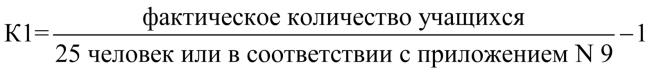 

К2 - за превышение нормативной наполняемости класса (определяется путем деления фактического количества обучающихся в классе на нормативное количество обучающихся в классе для детей с ограниченными возможностями здоровья в соответствии с Постановлением Федеральной службы по надзору в сфере защиты прав потребителей и благополучия человека от 10 июля 2015 года N 26.
Расчет коэффициента производится по следующей формуле: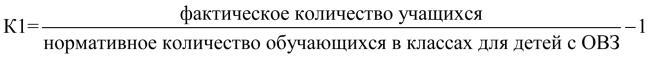 

К3 - 0,25 за работу в общеобразовательной организации, расположенной в сельской местности;К4 - за сложность предмета, дополнительную нагрузку педагога, связанную с подготовкой к урокам (проверка тетрадей; формирование в кабинете базы наглядных пособий и дидактических материалов; техника безопасности в кабинете; большая информативная емкость предмета; постоянное обновление содержания; наличие большого количества информационных источников; необходимость подготовки лабораторного, демонстрационного оборудования; включение предмета в итоговую аттестацию в качестве обязательного; специфика образовательной программы учреждения, определяемая концепцией программы развития, и учет вклада в ее реализацию данного предмета):- 0,2 - 1 - 4 классы начальной школы, включая часы по отдельным предметам, переданным учителям-предметникам;- 0,15 - русский язык, литература, родной язык, родная литература, иностранный язык, математика;- 0,10 - история, обществознание, естествознание, география, биология, информатика, физика, химия, православная культура, физическая культура;- 0,05 - право, экономика, технология, астрономия, труд.
Для предметов: музыка, охрана безопасности жизнедеятельности, изобразительное искусство, мировая художественная культура, черчение, основы духовно-нравственной культуры народов - коэффициент К4 = 0;К5 - 0,20 за работу в коррекционных классах;К6 - 0,10 за реализацию в общеобразовательной организации внеурочной деятельности в связи с внедрением нового федерального государственного образовательного стандарта для всех классов общеобразовательных организаций;К7 - 0,20 за проведение предметов на углубленном уровне во всех классах и профильном уровне (10 - 11 классы);К8 - до 0,12 за работу во вредных условиях труда по итогам проведения специальной оценки условий труда;К9 - всем педагогическим работникам, непосредственно осуществляющим учебный процесс (учителям), за работу в общеобразовательной организации, в том числе:- 0,70 - для общеобразовательных организаций, расположенных в городской местности, с численностью обучающихся от 900 человек;- 0,75 - для общеобразовательных организаций, расположенных в сельской местности, с численностью обучающихся от 900 человек;- 0,25 - для общеобразовательных организаций, расположенных в поселках городского типа, с численностью обучающихся от 900 человек;- 0,45 - для общеобразовательных организаций, расположенных в городской местности, с численностью обучающихся до 900 человек, (за осуществление дистанционного обучения - 0,12);- 0,35 - 0,25 - для общеобразовательных организаций, расположенных в поселках городского типа, с численностью обучающихся до 900 человек;К10 - 0,20 - за обучение детей с ограниченными возможностями здоровья в общеобразовательных классах по адаптированным общеобразовательным программам (АООП) на основании рекомендации ЦПМПК или ТПМГЖ (за исключением обучения хронически больных детей дома и дистанционно), с учетом фактической педагогической нагрузки;
К11 - 0,40 - педагогическим работникам (учителям), владеющим иностранным языком и применяющим его в практической работе в преподавании общеобразовательных предметов, кроме предмета иностранного языка.
5.2. Заработная плата педагогических работников, непосредственно осуществляющих учебный процесс, рассчитывается по формуле:
ЗПуч. = Обаз. / 18 x Фч + Днз + Двнуз + Дсп + Дст,

где:
Обаз. - базовый оклад педагогического работника, непосредственно осуществляющего учебный процесс, установленный в соответствии с пунктом 5.1 раздела 5 Методики;
18 - норма часов педагогической (преподавательской) работы за ставку заработной платы;
Фч - фактическое количество часов в разрезе каждого класса в соответствии с учебным планом;
Днз - доплата за неаудиторную занятость педагогических работников (учителей) до 4 часов максимум, в том числе за осуществление функций классного руководителя - 2 часа. Доплата за неаудиторную занятость производится за следующие виды деятельности: дополнительные занятия (индивидуальные и групповые) со слабоуспевающими школьниками, дополнительные занятия (индивидуальные и групповые) с одаренными учащимися, организация внеклассных мероприятий по предмету и плану школы, осуществление функций классного руководителя по организации и проведению классных часов и родительских собраний, оформление личных дел учащихся и классного журнала, участие в педагогических советах, методических совещаниях, семинарах, руководство методическим объединением, творческой группой и др. Руководитель общеобразовательной организации определяет количество часов на индивидуальные и групповые занятия с отстающими или одаренными обучающимися, организационно-педагогическую деятельность конкретного педагога в зависимости от потребностей общеобразовательной организации и в рамках установленного фонда, что находит отражение в приказе общеобразовательной организации, должностной инструкции педагога, индивидуальном плане работы учителя.
Доплата за неаудиторную занятость производится от базового оклада учителя, установленного в соответствии с приложением N 4 к Методике, с учетом надбавки 25 процентов за работу в общеобразовательной организации, расположенной в сельской местности, рассчитывается по формуле:
Днз = Оу / 18 x Чнз,

где:
Днз - дополнительная оплата за виды неаудиторной занятости;
Оу - базовый должностной оклад учителя, установленный в соответствии с приложением N 4 к Методике;
18 - норма часов педагогической (преподавательской) работы за ставку заработной платы;
Чнз - количество часов в неделю за виды неаудиторной занятости (максимально 4 часа в неделю, в том числе 2 часа за осуществление функций классного руководителя);
Двнуз - оплата за виды внеурочной деятельности в связи с внедрением нового федерального государственного образовательного стандарта для 1 - 9 классов, в порядке апробации для 10 - 11 классов, готовых участвовать в апробации по внедрению нового федерального государственного образовательного стандарта среднего общего образования с 1 сентября 2019 года, рассчитывается по формуле:
Двнуз = Оу * 2,0 / 18 x Чвнуз,где:Двнуз - дополнительная оплата за виды внеурочной деятельности;Оу - базовый должностной оклад учителя, установленный в соответствии с приложением N 4 к Методике, с учетом надбавки 25 процентов за работу в общеобразовательной организации, расположенной в сельской местности;2,0 - коэффициент к базовому должностному окладу профессорско-преподавательского состава в общеобразовательных организациях - базовых школах под эгидой Российской Академии наук;18 - норма часов педагогической (преподавательской) работы за ставку заработной платы;Чвнуз - количество часов работы в неделю по направлениям, отведенным на внеурочную деятельность в соответствии с Федеральным государственным образовательным стандартом из расчета до 10 недельных часов на класс максимум.Рекомендуется:- в 1 классах - до 2 часов в неделю;
- во 2 - 4 классах - до 7 часов в неделю, из них на самоподготовку (выполнение письменных домашних заданий) - до 5 часов в неделю;- в 5 - 9 классах - до 9 часов в неделю, из них до 3 часов по направлениям, 1 час для проведения консультаций по предметам, на самоподготовку - до 5 часов в неделю;- в 10 - 11 классах - до 10 часов в неделю, из них до 4 часов по направлениям, 1 час для проведения консультаций по предметам, на самоподготовку до 5 часов в неделю.Руководитель общеобразовательной организации определяет количество часов работы в неделю по направлениям и по оказанию консультативной помощи обучающимся при выполнении домашних заданий конкретного педагога в зависимости от потребностей общеобразовательной организации и в рамках установленного фонда и предельного количества часов внеурочной деятельности в неделю на класс, что находит отражение в приказе общеобразовательной организации, должностной инструкции педагога, индивидуальном плане работы учителя;
Дсп - специальные гарантированные доплаты и выплаты компенсационного характера, установленные в приложениях N 3, N 5, N 6 к Методике;
Дст - стимулирующие поощрительные выплаты по результатам труда и стимулирующие доплаты за наличие государственных и отраслевых наград, ученой степени в пределах фонда стимулирования.
Если педагог ведет несколько предметов в разных классах, то его оклад рассчитывается как сумма оплат труда по каждому предмету и классу.6. Гарантированная доплата учителям за выполнение функций наставника
Гарантированная доплата за выполнение функций наставника устанавливается учителям, прошедшим конкурсный отбор, в размере согласно приложению N 6 к Методике.
Количество гарантированных доплат за выполнение функций наставника в общеобразовательной организации рассчитывается в зависимости от наличия уровней образования:- начальная общеобразовательная школа - до 1 единицы;- основная общеобразовательная школа - до 2 единиц;- средняя общеобразовательная школа - до 2 единиц.Гарантированная доплата за выполнение функций наставника устанавливается на период осуществления данной функции.7. Гарантированная доплата учителям за выполнение функций методиста
Гарантированная доплата за выполнение функций методиста устанавливается учителям, прошедшим конкурсный отбор, в размере согласно приложению N 6 к Методике.
Количество гарантированных доплат за выполнение функций методиста в общеобразовательной организации рассчитывается в зависимости от количества обучающихся в общеобразовательной организации:- до 200 обучающихся - до 1 единицы;- от 201 до 700 обучающихся - до 3 единиц;- от 701 до 1500 обучающихся - до 4 единиц;- от 1501 и более обучающихся - до 5 единиц.Гарантированная доплата за выполнение функций методиста устанавливается на период осуществления данной функции.8. Гарантированная доплата педагогическим работникам, выполняющим функции классного руководителя
Гарантированная доплата педагогическим работникам, выполняющим функции классного руководителя, устанавливается за осуществление сопровождения обучающихся за пределами урочной деятельности по состоянию на 1 сентября в размере 4750 рублей.9. Порядок исчисления заработной платы педагогических работников образовательных организаций
Заработная плата педагогическим работникам общеобразовательных организаций города Белгорода и Белгородского района, ведущим занятия с обучающимися Белгородской области, временно находящимися на длительном лечении в медицинских организациях, расположенных соответственно в городе Белгороде и Белгородском районе, при наличии подтверждающих документов (в соответствии с нормативными актами Белгородской области), исчисляется на основании отдельного тарификационного списка ежемесячно.10. Порядок исчисления заработной платы педагогических работников образовательных организаций
Установленная учителям при тарификации заработная плата выплачивается независимо от числа недель и рабочих дней в разные месяцы года, но не реже чем каждые полмесяца.За время работы в период осенних, зимних, весенних и летних каникул обучающихся, а также в периоды отмены учебных занятий (образовательного процесса) для обучающихся, воспитанников по санитарно-эпидемиологическим, климатическим и другим основаниям оплата труда педагогических работников, а также лиц из числа руководящего, административно-хозяйственного и учебно-вспомогательного персонала, ведущих в течение учебного года преподавательскую работу, в том числе занятия с кружками, производится из расчета установленной заработной платы при тарификации, предшествующей началу каникул или периоду отмены учебных занятий.11. Порядок и условия почасовой оплаты труда
Почасовая оплата труда педагогических работников образовательных организаций применяется:- при оплате за часы, выполненные в порядке замещения отсутствующих по болезни или другим причинам учителей, преподавателей, воспитателей и других педагогических работников, продолжавшегося не более двух месяцев;
- при оплате за педагогическую работу специалистов предприятий, учреждений и организаций (в том числе из числа работников органов управления образованием, методических и учебно-методических кабинетов), привлекаемых для педагогической работы в образовательные организации.
Оплата труда за замещение отсутствующего учителя (преподавателя), если оно осуществлялось свыше двух месяцев, производится со дня начала замещения за все часы фактической преподавательской работы на общих основаниях с соответствующим увеличением его недельной (месячной) учебной нагрузки путем внесения изменений в тарификацию.12. Порядок отнесения государственных и муниципальных общеобразовательных организаций к группам по оплате труда руководителей
12.1. Государственные и муниципальные общеобразовательные организации относятся к четырем группам по оплате труда руководителей исходя из показателей, характеризующих масштаб руководства организацией: численность работников, количество обучающихся (воспитанников), сменность работы организации, превышение плановой (проектной) наполняемости и другие показатели, значительно осложняющие работу по руководству организацией.
12.2. Отнесение организаций образования к одной из 4 групп по оплате труда руководителей производится по сумме баллов после оценки сложности руководства организацией по следующим показателям:13. Порядок отнесения к группам по оплате труда руководителей для установления базового должностного оклада
13.1. Группа по оплате труда руководителей определяется не чаще одного раза в год органом исполнительной власти области, органом местного самоуправления, в ведомственной принадлежности которого находится общеобразовательная организация, в устанавливаемом им порядке на основании соответствующих документов, подтверждающих наличие указанных объемов работы организации.
Группа по оплате труда для вновь открываемых общеобразовательных организаций устанавливается исходя из плановых (проектных) показателей, но не более чем на 2 года.
13.2. При наличии других показателей, не предусмотренных пунктом 14.2 раздела 14 Методики, но значительно увеличивающих объем и сложность работы в организации, орган управления образования по подчиненности общеобразовательной организации определяет их перечень. За каждый дополнительный показатель максимально возможным является 20 баллов. При этом количество баллов по всем дополнительным показателям суммируется и прибавляется к количеству баллов за указанные в пункте 14.2 раздела 14 Методики показатели.
13.3. По показателям 7, 8, 11, 12, 13, 15, 16, 18, приведенным в пункте 14.2 раздела 14 Методики, указано максимально возможное количество баллов. Максимально возможное количество баллов по показателям 7, 8, 11, 12, 13, 15, 16, 18, приведенным в пункте 14.2 раздела 14 Методики, устанавливается органом управления образованием, в ведомственной принадлежности которого находятся образовательные организации.
13.4. При установлении группы по оплате труда руководящих работников контингент обучающихся (воспитанников) общеобразовательных организаций определяется по списочному составу на 1 сентября текущего года; по структурным подразделениям дополнительного образования и дошкольного образования - по списочному составу обучающихся (воспитанников) на 1 сентября текущего года. При этом в списочном составе обучающиеся в структурных подразделениях дополнительного образования, занимающиеся в нескольких кружках, секциях, группах, учитываются один раз.
13.5. За руководителями образовательных организаций, находящихся на капитальном ремонте, сохраняется группа по оплате труда руководителей, определенная до начала ремонта, но не более чем на один год.
13.6. Орган исполнительной власти области, органы местного самоуправления, в ведомственной принадлежности которого находятся общеобразовательные организации: относит общеобразовательные организации, добившиеся высоких и стабильных результатов работы (наличие достижений ученического и педагогического коллективов в наиболее значимых региональных, всероссийских и международных конкурсах и проектах, освоение обучающимися образовательных стандартов, реализация инновационной образовательной деятельности), на одну группу по оплате труда выше по сравнению с группой, определенной по настоящим показателям. Перечень конкурсов, проектов, экспериментов, уровень освоения образовательных стандартов определяется приказом вышестоящего органа управления образования области.13.7. Группы по оплате труда для руководящих работников общеобразовательных организаций (в зависимости от суммы баллов, начисленной по показателям):14. Расчет заработной платы руководителя и заместителя руководителя общеобразовательной организации
14.1. Заработная плата руководителя общеобразовательной организации устанавливается учредителем на основании эффективного контракта, заключаемого с руководителем общеобразовательной организации.
Заработная плата рассчитывается исходя из должностного базового оклада в зависимости от группы оплаты труда руководителей, установленной на основании объемных показателей, и гарантированных доплат (коэффициента наполняемости школы, коэффициентов за работу в сельской местности, наличие в общеобразовательной организации классов для детей с ограниченными возможностями здоровья, наличие в общеобразовательной организации структурных подразделений, за организацию дистанционного обучения детей, за руководство общеобразовательной организацией - базовой школой Российской Академии наук).
Стимулирующая часть заработной платы устанавливается органом управления образования при участии органа, обеспечивающего общественный характер управления, в размере до 64 процентов (максимум) от должностного базового оклада руководителя в зависимости от группы оплаты труда руководителей, установленной на основании объемных показателей, в соответствии с критериями эффективности работы руководителя (приложение N 1 к Методике).
Стимулирующая часть по результатам труда должна пересчитываться по итогам полугодий. Для вновь принятых работников, работников, вышедших из отпуска по уходу за ребенком, а также работников, перешедших с одной должности на другую, стимулирующая часть по результатам труда может быть определена по итогам работы за отработанный месяц, но при наличии нераспределенного стимулирующего фонда оплаты труда (экономии по фонду стимулирования на дату рассмотрения оценки вновь принятых работников).
Формула для расчета базовой заработной платы руководителя общеобразовательной организации:
ЗПбдир. = Обаз x (1 + Кн + Кс + Ковз + Ксп + Кд +

+ Кб + Кмо + Кцвс + Кк),

где:
О баз - базовый оклад в соответствии с приложением N 7 к Методике;
Кн - коэффициент наполняемости общеобразовательной организации устанавливается локальным актом учредителя в соответствии с таблицами 3 - 4;
Кс - коэффициент за работу в сельской местности - 0,25;
Ковз - коэффициент за наличие в общеобразовательной организации классов для детей с ограниченными возможностями здоровья - 0,2;
Ксп - коэффициент за наличие в общеобразовательной организации структурных подразделений (дошкольное образование, дополнительное образование, детский загородный оздоровительный лагерь):
- одно структурное подразделение - 0,2;
- два структурных подразделения - 0,3;
Кд - за организацию дистанционного обучения детей - 0,2;
Кб - за руководство общеобразовательной организацией под эгидой Российской Академии Наук - 0,3;
Кмо - за организацию обучения детей, нуждающихся в длительном лечении в медицинских организациях - 0,2;
Кцвс - за организацию обучения детей в центре временного содержания - 0,2;
Кк - за организацию круглосуточного пребывания детей в школах-интернатах - до 0,05.  Таблица отнесения школ по группам наполняемости для школ сельских поселений
16.2. Заработная плата заместителя руководителя общеобразовательной организации устанавливается руководителем на основании трудовых договоров, заключаемых с заместителями руководителей общеобразовательных организаций.
Стимулирующая часть заработной платы устанавливается органом самоуправления общеобразовательной организации по представлению руководителя общеобразовательной организации в размере до 64 процентов (максимум) от базового оклада заместителя руководителя в соответствии с приложением N 7 к Методике и критериями эффективности работы заместителя руководителя.
Формула расчета базовой заработной платы заместителя руководителя общеобразовательной организации:
ЗПбзам.дир. = Обаз x (1 + Кн + Кс + Ковз + Ксп +

+ Кд + Кб + Кмо + Кцвс + Кк),

где:
Обаз. - базовая заработная плата заместителя руководителя в общеобразовательной организации в соответствии с приложением N 7 к Методике;
Кн - коэффициент наполняемости общеобразовательной организации;
Кс - коэффициент за работу в сельской местности - 0,25;
Ковз - коэффициент за наличие в общеобразовательной организации классов для детей с ограниченными возможностями здоровья - 0,2;
Ксп - коэффициент за курирование (организацию) деятельности по направлениям структурных подразделений в общеобразовательной организации (дошкольное образование, дополнительное образование, детский загородный оздоровительный лагерь):
- одно структурное подразделение - 0,2;
- два структурных подразделения - 0,3;
Кд - 0,2 за организацию дистанционного обучения детей;
Кб - за организацию работы в общеобразовательной организации под эгидой Российской Академии Наук - 0,2;
Кмо - за организацию обучения детей, нуждающихся в длительном лечении, в медицинских организациях - 0,2;
Кцвс - за организацию обучения детей в центре временного содержания - 0,2;
Кк - за организацию круглосуточного пребывания детей в школах-интернатах - до 0,05.
16.3. Стимулирующая часть по результатам труда руководителя и заместителя руководителя общеобразовательной организации должна пересчитываться по итогам полугодий.
Для вновь принятых работников, работников, вышедших из отпуска по уходу за ребенком, а также работников, перешедших с одной должности на другую, стимулирующая часть по результатам труда может быть определена по итогам работы за отработанный месяц, но при наличии нераспределенного стимулирующего фонда оплаты труда (экономии по фонду стимулирования на дату рассмотрения оценки вновь принятых работников). При этом методика данного распределения определяется в соответствии с Положением о распределении стимулирующего фонда оплаты труда общеобразовательной организации.15. Порядок премирования
Поощрительные выплаты по результатам труда распределяются органом самоуправления общеобразовательной организации, обеспечивающим демократический, государственно-общественный характер управления, по представлению руководителя общеобразовательной организации.
Руководитель общеобразовательной организации представляет в орган самоуправления общеобразовательной организации аналитическую информацию о показателях деятельности работников, являющихся основанием для их премирования.
Порядок рассмотрения органом самоуправления общеобразовательной организации вопроса о стимулировании работников устанавливается соответствующим положением.
Установление условий премирования, не связанных с результативностью труда, не допускается.
Стимулирующая часть по результатам труда работников общеобразовательной организации должна пересчитываться по итогам полугодий.
Для вновь принятых работников, работников, вышедших из отпуска по уходу за ребенком, а также работников, перешедших с одной должности на другую, стимулирующая часть по результатам труда может быть определена по итогам работы за отработанный месяц, но при наличии нераспределенного стимулирующего фонда оплаты труда (экономии по фонду стимулирования на дату рассмотрения оценки вновь принятых работников). При этом методика данного распределения определяется в соответствии с Положением о распределении стимулирующего фонда оплаты труда общеобразовательной организации.
Для государственных общеобразовательных организаций:
В случае образовавшейся по итогам полугодия, года неизрасходованной части стимулирующего фонда оплаты труда допускается дополнительное распределение стимулирующего фонда оплаты труда по соответствующим категориям работников на основании положения о распределении стимулирующей части оплаты труда организации. Дополнительная сумма стимулирующих выплат работникам на основании протокола управляющего совета утверждается приказом руководителя организации и начисляется работникам в пределах утвержденной стимулирующей части фонда оплаты труда.16. Расчет заработной платы других педагогических работников, учебно-вспомогательного и обслуживающего персонала
Руководитель общеобразовательной организации формирует штатную численность педагогических работников, учебно-вспомогательного, обслуживающего персонала самостоятельно исходя из потребностей в обеспечении учебно-воспитательного процесса общеобразовательной организации и в пределах распределенных фондов оплаты труда.
Заработная плата других педагогических работников, учебно-вспомогательного и обслуживающего персонала общеобразовательной организации устанавливается руководителем общеобразовательной организации на основании трудовых договоров (контрактов).
Размеры, порядок и условия установления базовых окладов административно-управленческого персонала, педагогических работников, учебно-вспомогательного и обслуживающего персонала определяются локальным правовым актом общеобразовательной организации и (или) коллективным договором согласно приложению N 7 - 8 к Методике.17. Оплата замены уроков учителей. Оплата за обучение хронически больных детей на дому и дистанционно, а также находящихся на длительном лечении в детских больницах
Оплата замены уроков учителей производится согласно окладам, указанным в приложении N 4 к Методике.
Оплата учителям и другим педагогическим работникам за индивидуальное обучение больных детей на дому производится согласно окладам, указанным в приложении N 4 к Методике, на основании медицинского заключения.
Оплата учителям и другим педагогическим работникам за индивидуальное обучение хронически больных детей на дому и дистанционно производится согласно окладам, указанным в приложении N 4 к Методике, с учетом коэффициента 1,2 на основании медицинского заключения.
Оплата учителям за обучение хронически больных детей на дому и дистанционно в общеобразовательных организаций, расположенных в сельской местности, производится согласно окладам, указанным в приложении N 4 к Методике, с учетом коэффициента 1,45.
Оплата учителям и другим педагогическим работникам за индивидуальное и групповое обучение детей, находящихся на длительном лечении в детских больницах (клиниках) и детских отделениях больниц для взрослых, производится согласно окладам, указанным в приложении N 4 к Методике, с учетом коэффициента 1,2 на основании медицинского заключения.
Работникам, исполняющим обязанности временно отсутствующего работника или дополнительный объем работы по одной и той профессии (должности) без освобождения от своей основной работы в пределах установленного рабочего времени по основной должности, производится доплата за совмещение профессий от базового должностного оклада (без учета гарантированной надбавки и специфики учреждения), установленного по основной занимаемой должности, но не более базового должностного оклада по совмещаемой должности. Указанная доплата устанавливается от базового должностного оклада (в абсолютной сумме или процентном отношении) в соответствии с приказом руководителя организации при наличии вакантных должностей в утвержденном штатном расписании организации.
Работникам, работающим по совместительству, выполняющим у того же работодателя наряду со своей основной работой, обусловленной трудовым договором, дополнительную работу по другой профессии (должности) сверх установленного рабочего времени по основной занимаемой должности, производится доплата от базового должностного оклада с учетом гарантированных надбавок за специфику работы образовательной организации.18. Порядок установления компенсационных выплат,гарантированных надбавок и доплат18.1. Настоящий раздел Положения применяется при установлении работникам МОУ (далее – работники) компенсационных выплат, гарантированных надбавок и доплат с учетом особенностей условий труда на каждом рабочем месте и других факторов, выделяющих особенности конкретного работника и его рабочего места среди остальных работников.18.2. Размеры и виды гарантированных надбавок за специфику работы определяются исходя из условий труда устанавливаются настоящим Положением, за исключением случаев, когда размеры повышенной оплаты определяются действующим законодательством, а также закрепляются локальными актами МОУ.18.3. Гарантированные надбавки за специфику работы МОУ для работников устанавливаются от базового должностного оклада:- 25 процентов - педагогическим работникам, медицинским работникам, специалистам за работу в образовательных организациях, расположенных в сельской местности;- 30 процентов - молодым специалистам, получившим среднее педагогическое или высшее педагогическое образование и принятым на работу на должности педагогических работников ДОУ, на период первого года трудовой деятельности (определение молодого специалиста согласно статье 20 главы 5 закона Белгородской области от 31 октября 2014 года № 314 «Об образовании в Белгородской области»).- 15 - 20 процентов – учителям и другим педагогическим работникам за работу в специальных (коррекционных) классах для обучающихся воспитанников с ограниченными возможностями здоровья (в том числе с задержкой психического развития);- 20 процентов - учителям и другим педагогическим работникам за индивидуальное обучение детей, имеющих ограниченные возможности здоровья, на дому на основании медицинского заключения;- 10 процентов - педагогическим работникам за руководство городскими, районными методическими объединениями;- 10 процентов - педагогическим работникам за заведование учебными кабинетами (лабораториями) в школах;- до 20 процентов – учителям за исполнение обязанностей мастера учебных мастерских (заведование учебными мастерскими)- до 35 процентов при наличии комбинированных мастерских;-  30 процентов – учителям, работающим в классе с наполняемостью обучающихся до 5 человек (при 18 часах и более, при нагрузке ниже 18 часов доплата устанавливается пропорционально);- 15 процентов - учителям, работающим в классе с наполняемостью обучающихся от 5 до 9   человек (при 18 часах и более, при нагрузке ниже 18 часов доплата устанавливается пропорционально);- 10 процентов – руководителям общеобразовательных учреждений и другим педагогическим работникам за заведование учебно-консультационными пунктами, учебно-консультационными группами;- до 25 процентов - педагогическим работникам за заведование учебно-опытными участками (теплицами, парниками, хозяйствами);- до 20 процентов - за работу с библиотечным фондом учебников в образовательных школах, при отсутствии должности библиотекаря;- 15 процентов – руководителям и педагогическим работникам образовательных организаций за ведение опытно-экспериментальной работы на региональном уровне;- 15 процентов – педагогическим работникам за ведение делопроизводства;- 20 процентов – учителям дефектологам, логопедам, психологам за индивидуальную работу с детьми по коррекции нарушений в развитии;- 20 процентов – за работу в общеобразовательных классах, в составе которых обучаются дети с ОВЗ;- водителям автомобилей, за исключением водителей автобусов устанавливается ежемесячная надбавка за классность (за фактически отработанное время в качестве водителя) в следующих размерах: - 10 процентов – водителям 2-го класса- 25 процентов – водителям 1-го класса;18.4. Выплаты компенсационного характера осуществляются из базовой части фонда оплаты труда за работы во вредных и иных особых условиях труда, в условиях труда, отклоняющихся от нормальных.18.5. К компенсационным выплатам относятся следующие виды выплат: - 35 процентов от базового должностного оклада - каждый час работы в ночное время (в период с 22 часов вечера до 6 часов утра).- до 12 процентов - за работу с вредными и тяжелыми условиями труда. Конкретный размер доплаты работникам определяется Управляющим советом МОУ. Данная доплата работникам производится при условии аттестации рабочих мест в соответствии с действующим законодательством Российской Федерации.В случае привлечения работника к работе в установленный ему графиком выходной день или нерабочий праздничный день работа оплачивается:- работникам, труд которых оплачивается по дневным и часовым ставкам, в размере не менее двойной дневной или часовой ставки;- по желанию работника, работавшего в выходной или нерабочий праздничный день, ему может быть предоставлен другой день отдыха. В этом случае работа в нерабочий праздничный день оплачивается в одинарном размере, а день отдыха оплате не подлежит.19. Порядок установления базовых должностных окладовпедагогическим работникам МОУ19.1. Аттестация педагогических работников образовательных учреждений осуществляется в соответствии с Положением аттестации педагогических работников государственных и муниципальных образовательных учреждений, утвержденным Приказом Министерства образования и науки Российской Федерации от 07 апреля 2014 года № 27 «Об утверждении Порядка проведения аттестации педагогических работников организаций, осуществляющих образовательную деятельность».19.2. Должностные оклады педагогических работников устанавливаются в зависимости от уровня образования и квалификационной категории, присвоенной по результатам аттестации.19.3. Уровень образования педагогических работников при установлении должностных окладов определяется на основании дипломов, аттестатов и других документов о соответствующем образовании независимо от специальности, которую они получили (за исключением тех случаев, когда это особо оговорено).19.4. Директор МОУ проверяет документы об образовании и стаже педагогической работы (работы по специальности, в определенной должности) учителей и специалистов, устанавливает им должностные оклады.Ответственность за своевременное и правильное определение размеров должностных окладов работников МОУ несет директор МОУ.20. Поправочные коэффициенты для общеобразовательных организаций
Для общеобразовательных организаций на 2019 - 2020 учебный год сумма расходов рассчитывается по нормативу расходов на одного обучающегося с учетом поправочных коэффициентов, утвержденных настоящим постановлением.Положениео распределении стимулирующей части фонда оплаты трудамуниципального общеобразовательного учреждения «Хохловская средняя общеобразовательная школа им. В.С. Адонкина Белгородского района Белгородской области»Общие положения1. Настоящее Положение о распределении стимулирующей части фонда оплаты труда муниципального общеобразовательного учреждения «Хохловская средняя общеобразовательная школа им. В.С. Адонкина Белгородского района Белгородской области» (далее – Положение и МОУ «Хохловская СОШ»)  разработано в целях:- усиления материальной заинтересованности работников учреждения в повышении качества образовательного и воспитательного процесса;- развития творческой активности и инициативы работников;- повышения мотивации к добросовестному выполнению своих обязанностей.2. Стимулирующий фонд оплаты труда МОУ «Хохловская СОШ» состоит из:- стимулирующей части фонда оплаты труда руководителя;- стимулирующей части фонда оплаты труда педагогических работников;- стимулирующей части фонда оплаты труда учебно-вспомогательного персонала;- стимулирующей части фонда оплаты труда обслуживающего персонала.Стимулирующая часть всех категорий работников устанавливается по критериям оценки результативности и профессиональной деятельности от базового должностного оклада.3. Выплаты стимулирующего характера работникам МОУ «Хохловская СОШ» устанавливаются в пределах средств стимулирующей части фонда оплаты труда МОУ «Хохловская СОШ».4. Стимулирующие выплаты разделены на две группы:4.1. стимулирующие выплаты за наличие государственных и отраслевых наград;4.2.  стимулирующие выплаты по результатам труда5. Планирование стимулирующей части фонда оплаты труда осуществляется:- по административно-управленческому персоналу от суммы базовых должностных окладов по штатному расписанию (кроме руководителя учреждения) в размере 30 - 125 %;- по учебно-вспомогательному и обслуживающему персоналу от суммы базовых должностных окладов по штатному расписанию в размере 30 - 40%;- по педагогическим работникам от суммы базовых должностных окладов по штатным единицам или с учетом педагогической нагрузки по тарификации в размере 60 - 145%.6. Виды и размер стимулирующих выплат определены критериями оценки результативности профессиональной деятельности МОУ «Хохловская СОШ».7. Распределение стимулирующей части фонда оплаты труда осуществляется на 01 января и 01 сентября.8. Порядок определения стимулирующей части работника МОУ «Хохловская СОШ»:Выплаты стимулирующего характера работникам МОУ «Хохловская СОШ» устанавливаются в пределах средств стимулирующей части фонда оплаты труда и регламентируются Положением о распределении стимулирующей части фонда оплаты труда МОУ «Хохловская СОШ».8.1.  В периоды с 01 января по 25 августа, с 01 сентября по 25 декабря работники осуществляют сбор подтверждающих документов (на электронных носителях) в соответствии с критериями оценки результативности профессиональной деятельности.8.2. Не позднее 25 августа и 25 декабря передают документы в комиссию по распределению стимулирующей части фонда оплаты труда, осуществляют сверку и подсчет полученных результатов, определяют индивидуальный балл стимулирующих выплат.8.3. Комиссия  по распределению стимулирующей части фонда оплаты труда создается, реорганизуется и ликвидируется решением Управляющего совета, которое утверждается приказом по  общеобразовательному учреждению.  8.4. Состав комиссии в количестве 5 человек (от 5 до 9) избирается на заседании Управляющего совета. В состав Комиссии могут входить члены администрации ОУ, руководители методических объединений, наиболее опытные и пользующиеся авторитетом педагоги, члены первичной профсоюзной организации, родители. 8.5. Работу Комиссии возглавляет председатель, который является членом Управляющего совета. Председатель организует и планирует работу Комиссии,  ведёт  заседания, контролирует выполнение принятых решений.8.6. Секретарь Комиссии  поддерживает связь и своевременно передаёт всю информацию членам Комиссии, ведёт протоколы заседаний, оформляет итоговый оценочный лист, выдаёт выписки из протоколов и (или) решений, ведёт иную документацию Комиссии.8.7. Заседания Комиссии проводятся по мере необходимости, но не реже двух раз в год. Заседания Комиссии может быть инициировано председателем Комиссии, председателем Управляющего совета, директором ОУ.8.8. Заседание Комиссии является правомочным, если на нём присутствует не менее 2/3 её членов. Решение Комиссии принимается простым большинством голосов от общего количества присутствующих на заседании. Каждый член Комиссии имеет один голос. В случае равенства голосов голос председателя является решающим. 8.9. Все решения Комиссии оформляются протоколом, который подписывается председателем и секретарём. 8.10. Основная компетенция Комиссии – распределение стимулирующей части фонда оплаты труда  в соответствии с утверждёнными критериями.  8.11. Для вновь принятых сотрудников устанавливаются стимулирующие выплаты:- педагогические работники – до 30 баллов- УВП – до 25 баллов- МОП – до 20 баллов9. Порядок распределения стимулирующих выплат педагогическим работникам общеобразовательных учреждений. 9.1. Комиссия обязана ознакомить, а   работники в свою очередь ознакомиться, со  сводной оценочной ведомостью.   В случае установления комиссией существенных нарушений (искажение или недостоверная информация) представленные результаты возвращаются   работнику и (или) администрации ОУ  для исправления и доработки в 5-ти дневный срок. 9.2. С момента знакомства   работников со  сводной оценочной ведомостью  в течение одного дня   работники вправе подать обоснованное письменное заявление  о несогласии с оценкой результативности  их  профессиональной деятельности по установленным критериям директору общеобразовательного учреждения. Основанием для подачи такого заявления может быть только факт (факты) нарушения установленных настоящим Положением норм и технические ошибки, допущенные при работе со статистическими материалами. 9.3. Директор общеобразовательного учреждения инициирует заседание Комиссии. Комиссия обязана  рассмотреть заявление работника и дать ему ответ по результатам проверки в течение 5 дней  со дня принятия заявления. В случае установления в ходе проверки факта (фактов) нарушения норм настоящего положения или технической ошибки Комиссия   обязана принять меры для их устранения, внести изменения в сводную оценочную ведомость.   9.4. На основании произведённого  Комиссией расчёта с обоснованием после знакомства  работников с итоговым оценочным листом оформляется протокол, который передается в Управляющей совет.  На основании протокола Управляющий совет на своём заседании в период с 26 по 31 августа и с 26 по 31 декабря принимает решение об установлении размера стимулирующих выплат  работникам общеобразовательного учреждения.     Решение Управляющего совета фиксируется протоколом. На основании протокола Управляющего совета издается приказ директора об утверждении стимулирующих выплат работникам9.5 Конкретный размер выплат из стимулирующей части фонда оплаты труда  каждому педагогическому работнику   определяется путём  умножения денежное выражение одного балла на сумму  набранных баллов.  Размер стимулирующих выплат  оформляется приказом по общеобразовательному учреждению. Критерии оценки результативной деятельности работников                                         МОУ «Хохловская СОШ».Стимулирующие доплаты за наличие государственных и отраслевых наград в пределах фонда стимулирования:- за звание «Народный учитель»; почетные звания «Заслуженный учитель» и «Заслуженный преподаватель» СССР; Российской Федерации; почетные звания «заслуженный работник физической культуры»;- за отраслевые награды «Отличник народного просвещения» и «Почетный работник общего образования Российской Федерации».Размер указанных стимулирующих доплат не может превышать 50 процентов от стимулирующей части ФОТ4.1.          Стимулирующие выплаты по результатам труда:Содержание критериев основания для премирования  учителей и методика их оценкиМаксимальное количество баллов – 78.Содержание критериев основания для премирования учителей начальных классов  и  методика их оценкиПриложение № 1 к Положению об оплате труда работников муниципальных образовательных организаций Белгородского районаБазовые должностные оклады руководящих работников государственных общеобразовательных организаций Белгородской области и муниципальных общеобразовательных организаций, реализующих программы начального общего, основного общего, среднего общего образования в зависимости от группы оплаты труда руководителей с учетом аттестации руководителей

Таблица 1Приложение № 2 к Положению об оплате труда работников муниципальных образовательных организаций Белгородского районаУстановление базовых должностных окладов по профессиональным квалификационным группам должностей работников организаций системы образования и системы физической культуры и спортаБелгородского районаПРИНЯТобщим собранием  коллективаМОУ «Хохловская средняя общеобразовательная школаим. В.С. Адонкина  Белгородского района Белгородской области»7 сентября 2018 года, протокол №  2УТВЕРЖДЕНприказом по школеот «7» сентября  2018 года №  202Директор __________  Л.Ф. Шандура №НаименованиеКоличествоЕд.изм.Сумма, руб.Ответственные, срок исполненияОтметка о выполнении2Подготовить акты разрешения на проведение занятий в учебных кабинетах, в мастерской, спортивной площадкеШандура Л.Ф.,К началу учебного года3Провести испытание гимнастических снарядов, спортинвентаря, спортивного оборудованияКанищева  А.Р.,  к началу учебного года4Приобрести рабочие халаты для технического персонала10шт.7500Лазарева Е.Б., по возможности финансирования6Обеспечить школу дезсредствами10кг2500Лазарева Е.Б., к началу учебного года7Обеспечить прохождение техосмотра школьного транспорта и страхование1шт5000Шандура Л.Ф.8При проведении ремонта школы, учебных кабинетов уделить особое внимание соблюдению требований ТБшколаШандура Л.Ф., Лазарева Е.Б., лето 10Обновление наглядных пособий для уголка по охране труда1К-т1500Лазарева Е.БСОГЛАСОВАНОПредседатель ПК______________ Новинская Т.И.«____» ___________ 20___г.УТВЕРЖДАЮДиректор школы _____________Л.Ф.Шандура«____» ___________ 20__ г.№Должность Наименование 1Уборщик служебных помещенийХалат, косынка. Мыло, дез. средства, хлорамин2ПоварХалат, косынка. Мыло, дез. средства, хлорамин3Кухонный рабочийХалат, косынка. Мыло, дез. средства, хлорамин4ЛаборантХалат, косынка. Мыло, дез. средства, хлорамин5ДворникХалат, мыло6ЗавхозХалат7ВодительХ/б костюм.  МылоСОГЛАСОВАНОПредседатель ПК ______________ Новинская Т.И.«____» ___________ 20___г.УТВЕРЖДАЮДиректор школы _____________Л.Ф.Шандура«____» ___________ 20__ г.№Основание предоставления материальной помощиСумма1.Членам профсоюзной организации школы после операции (из средств профкома).1000 руб.2.Членам профсоюзной организации школы на приобретение лекарственных средств, в связи с болезнью работника школы или ребенка (из средств профкома).1000 руб.3.Работникам школы, достигшим возраста: 50,55 лет –  женщины; 50, 60 лет – мужчины (из средств учреждения)0,5 ставкибаз. оклада4.При выходе на пенсию 0,5 ставкибаз. оклада СОГЛАСОВАНОПредседатель ПК ______________ Новинская Т.И.«____» ___________ 20___г.УТВЕРЖДАЮДиректор школы _____________Л.Ф.Шандура«____» ___________ 20__ г.№Основание предоставления материальной помощиСумма1.Членам профсоюзной организации школы после операции (из средств профкома).1000 руб.2.Членам профсоюзной организации школы на приобретение лекарственных средств,  в связи с болезнью работника школы или ребенка (из средств профкома).1000 руб.3.Работникам школы, достигшим возраста: 55 лет –  женщины;  60 лет – мужчины (из средств учреждения)0,5ставкибаз.окладаСОГЛАСОВАНОПредседатель ПК ______________ Новинская Т.И.«____» ___________ 20___г.УТВЕРЖДАЮДиректор школы _____________Л.Ф.Шандура«____» ___________ 20__ г.Принят на заседании Общего собрания работников МОУ «Хохловская СОШ»»«___» октября 20___ год . протокол № ___	Утвержденоприказом директора МОУ «Хохловская СОШ»»«___» октября  20___ год№ ____________ Шандура Л.Ф.  Согласовано Председатель профсоюзного комитета МОУ «Хохловская СОШ»»________________Новинская Т.И..«___» октября 201__год	Согласовано Председатель Управляющего совета МОУ «Хохловская СОШ»______________ Косенкова У.Ю.«___» октября    20___ год	N п/пПоказателиУсловияКоличество баллов12341.Количество обучающихся (воспитанников) в общеобразовательных организацияхза каждого обучающегося (воспитанника)0,32.Количество дошкольных групп в общеобразовательных организацияхза 1 группу103.Количество обучающихся в отделениях дополнительного образования общеобразовательных организаций:в многопрофильныхза каждого обучающегося0,3в однопрофильныхза каждого обучающегося (воспитанника)0,54.Превышение плановой (проектной) наполняемости (по классам (группам) или по количеству обучающихся) в общеобразовательных организацияхза каждые 50 человек или каждые 2 класса (группы)155.Количество работников в образовательной организацииза каждого работника; дополнительно за каждого работника, имеющего:11 квалификационную категорию0,5высшую квалификационную категорию17.Наличие групп продленного дня208.Круглосуточное пребывание обучающихся (воспитанников) в образовательных организацияхза наличие до 4 групп с круглосуточным пребыванием воспитанников10за наличие 4 и более групп с круглосуточным пребыванием воспитанников в организациях, работающих в таком режиме309.Наличие филиалов, представительств, учебно-консультационного пункта, интерната при образовательной организации, общежития и другого подразделения с количеством обучающихся (проживающих)за каждое указанное структурное подразделение:до 100 человек;20от 100 до 200 человек;30свыше 200 человек5010.Наличие обучающихся (воспитанников) с полным гособеспечением в образовательных организацияхза каждого дополнительно0,511.Наличие оборудованных и используемых в образовательном процессе компьютерных классовза каждый класс1012.Наличие оборудованных и используемых в образовательном процессе: спортивной площадки, стадиона, бассейна и других спортивных сооружений (в зависимости от их состояния и степени использования)за каждый вид1513.Наличие собственного оборудованного медицинского пункта, кабинета, оздоровительно-восстановительного центра, столовойза каждый вид1514.Наличие автотранспортных средств, сельхозмашин, строительной и другой самоходной техники на балансе образовательной организацииза каждую единицу3, но не более 2015.Наличие учебно-опытных участков (площадью не менее 0,5 га, а при орошаемом земледелии - 0,25 га), парникового хозяйства, подсобного сельского хозяйства, учебного хозяйства, теплицза каждый вид5016.Наличие собственных: котельной, очистных и других сооружений, жилых домовза каждый вид2017.Наличие обучающихся (воспитанников) в общеобразовательных учреждениях, организациях профессионального образования, посещающих бесплатные секции, кружки, студии, организованные этими организациями или на их базеза каждого обучающегося (воспитанника)0,518.Наличие действующих учебно-производственных мастерскихза каждую мастерскую от степени оборудованности1019.Производственная деятельность с реализацией продукции, услугна сумму от 50,0 до 100,0 тыс. руб. за год;10на сумму свыше 100,0 тыс. руб. за год;20на сумму свыше 1,0 млн руб. за год5020.Наличие экспериментальной площадкина уровне области15N п/пНаименование общеобразовательной организацииГруппа, к которой организация относится по оплате труда руководителей в зависимости от суммы балловГруппа, к которой организация относится по оплате труда руководителей в зависимости от суммы балловГруппа, к которой организация относится по оплате труда руководителей в зависимости от суммы балловГруппа, к которой организация относится по оплате труда руководителей в зависимости от суммы балловI группаII группаIII группаIV группа1234561.Общеобразовательные лицеи и гимназиисвыше400до 400до 3002.Общеобразовательные организациисвыше500до 500до 350до 200Группы общеобразовательных организацийНаименование и величина коэффициентаСвыше 1001К = 3,5 - 3,7группа 901 - 1000 учениковК = 2,8 - 2,9группа 701 - 900 учениковК = 2,4 - 2,7группа 401 - 700 учениковК = 1,6 - 1,9группа 201 - 400 учениковК = 1,1 - 1,8группа 101 - 200 учениковК = 0,6 - 1,7группа до 100 учениковК = 0,4 - 1,0Принят на заседании Общего собрания работников МОУ «Хохловская  СОШ»«09» октября 2019 год протокол № 5	Утвержденоприказом директора МОУ «Хохловская  СОШ»«09» октября 2019 год№166_____________ Шандура Л.Ф.   Согласовано Председатель профсоюзного комитета МОУ «Хохловская  СОШ»________________Новинская Т.И.«09» октября 2019 год	Согласовано Председатель Управляющего совета МОУ «Хохловская СОШ»________________ Беседина Е.А.«09» октября 2019 год	№ ппКритерий и его показателиБаллыПодтверждающие документыБаллы1.Официально зафиксированные достижения учащихся по данным внешних аттестаций различного типа (25 % сдающих) 9 класс + 11 класс (на год):Результаты аттестации (ЕГЭ + ГИА)1.1.Высокий уровень (равно или выше показателя по области )10Результаты аттестации (ЕГЭ + ГИА)1.2.Средний уровень (выше показателя по району)7Результаты аттестации (ЕГЭ + ГИА)1.3.Совпадает с районным показателем5Результаты аттестации (ЕГЭ + ГИА)2.Официально зафиксированные достижения учащихся в олимпиадах, конкурсах, исследовательской работеСписки победителей, грамоты лауреатов, призёров2.1.Областной уровень8Списки победителей, грамоты лауреатов, призёров2.2.Муниципальный уровень5Списки победителей, грамоты лауреатов, призёров2.3.Школьный уровень2Списки победителей, грамоты лауреатов, призёров3.Позитивная динамика учебных достижений учащихся:Оценки в журналах3.1.Стабильность качества знаний учащихся2Оценки в журналах3.2.Успеваемость учащихся на «4» и «5» по итогам учебного года или по группам  сложности:  К 1-й группе относятся: русский язык, математика, литература, иностранный язык, классы с углублённым изучением предмета.Ко 2-й группе относятся: информатика, физика, химия, история, обществознание, география, биология, физическая культура.К 3-й группе относятся: технология, православная культура.К 4-й группе относятся: музыка, изобразительное искусство.Оценки в журналах3.3.Двойки  за четверть-10Оценки в журналах4.Участие в инновационной деятельности, разработка и внедрение авторских программ углубленного и профильного изучения предметов, кружков и элективных курсов:Программы курсов. Результаты экспериментальной работы4.1.Разработка авторских образовательных программ4Программы курсов. Результаты экспериментальной работы4.2.Разработка программ профильного изучения предметов, элективных курсов3Программы курсов. Результаты экспериментальной работы4.3.Участие в экспериментальной работе (муниципальный уровень 2, региональная площадка 1) 3Программы курсов. Результаты экспериментальной работы5.Официально зафиксированные достижения педагога в конкурсах и исследовательской работе, обобщении передового педагогического опыта:Соответствующие свидетельства, документы о награждении5.1.На российском уровне7Соответствующие свидетельства, документы о награждении5.2.На региональном уровне5Соответствующие свидетельства, документы о награждении5.3.На муниципальном уровне3Соответствующие свидетельства, документы о награждении5.4На школьном уровне2Соответствующие свидетельства, документы о награждении6.Организация внеучебных мероприятий, в том числе социальных проектов:Отчет о проведенных мероприятиях, проектах (включая фотографии, отзывы учащихся и другие материалы)6.1.Разработка и осуществление социальных проектов2Отчет о проведенных мероприятиях, проектах (включая фотографии, отзывы учащихся и другие материалы)6.2.Проведение и участие  предметных недель  по предмету1Отчет о проведенных мероприятиях, проектах (включая фотографии, отзывы учащихся и другие материалы)6.3.Непроведение предметных недель, мероприятий по плану, неучастие-10Отчет о проведенных мероприятиях, проектах (включая фотографии, отзывы учащихся и другие материалы)7.Участие педагога в экспериментальной или научно-методической деятельности, в том числе активное участие в семинарах, конференциях, методических объединениях:Программы или материалы семинаров, конференций, совещаний7.1.На региональном уровне5Программы или материалы семинаров, конференций, совещаний7.2.На муниципальном уровне3Программы или материалы семинаров, конференций, совещаний7.3.На школьном уровне2Программы или материалы семинаров, конференций, совещаний8.Содержание учебного кабинета:Результаты смотра кабинетов (справка и приказ)8.1.Постоянное обновление стендов, материалов по предмету и паспорта кабинета3Результаты смотра кабинетов (справка и приказ)8.2.Эстетическое оформление, методическое, техническое и санитарное содержание кабинета2Результаты смотра кабинетов (справка и приказ)9.Высокий уровень исполнительской дисциплины (подготовка отчетов, ведение школьной документации):Справка администрации9.1.Постоянно (без замечаний)5Справка администрации9.2.Неисполнение-5Справка администрации10.Общественная активность (с указанием вида деятельности)5Подтверждающие документы: квитанции, абонементы на подписку11.Ведение учительского портфолио1Подтверждающие документы: квитанции, абонементы на подписку12.Независимые тестирования – качество знаний50 %65 %80 % 234Подтверждающие документы13.Участие в «Зарнице», туристическом слёте, военных сборахпо 3 баллаПриказ директора школы14.Работа в пришкольном лагереЗа три дняСмену15Приказ директора школы15.Подготовка педагогического совета. Выступления.3Выписка из протокола16Наличие жалоб- 517Сетевой класс Белогорье5Скриншот с сайта№ ппКритерий и его показателиБаллыПодтверждающие документы1Позитивная динамика учебных достижений учащихся:Оценки в классных журналах. Результаты анкетирования учащихся и родителей.1.1.Стабильность качества знаний учащихся2 бОценки в классных журналах. Результаты анкетирования учащихся и родителей.1.2.Успеваемость учащихся на «4» и «5» по итогам учебного года или по группам  сложности:  К 1-й группе относятся: русский язык, математика, литература, иностранный язык, классы с углублённым изучением предмета,  первый классКо 2-й группе относятся: информатика, физика, химия, история, обществознание, география, биология, физическая культура, начальные классыК 3-й группе относятся: технология, православная культура.К 4-й группе относятся: музыка, изобразительное искусство.Отчеты по классам1.3.Стабильность количества выпускников начальной школы, которые обучаются без троек в 5 классе2 Отчеты по классам.1.4.Стабильность или рост качества знаний по результатам независимых тестирований, контрольных и срезовых работ (БелРЦОКО, МЦОКО) по сравнению с  соответствующим качеством знаний по итогам четверти (года)рост кач-ва знаний - 5 бстабильность – 3 бРезультаты тестирований, контрольных и срезовых работ2Официально зафиксированные достижения учащихся в олимпиадах, конкурсах, исследовательской работеСписки победителей, грамоты лауреатов, призёров2.1.Областной уровень10Списки победителей, грамоты лауреатов, призёров2.2.Муниципальный уровень7Списки победителей, грамоты лауреатов, призёров2.3.Школьный уровень4Списки победителей, грамоты лауреатов, призёров3Использование современных образовательных технологий, в том числе информационно-коммуникационных, в процессе обучения предмету и в воспитательной работе:Данные о результативности применяемых технологий (динамика мотивации учащихся, учебных достижений, способов работы)3.1.Проведение уроков на высоком уровне качества3Данные о результативности применяемых технологий (динамика мотивации учащихся, учебных достижений, способов работы)3.2.Использование ИКТ в  процессе обучения предмету и в воспитательной работе3Данные о результативности применяемых технологий (динамика мотивации учащихся, учебных достижений, способов работы)3.3.Использование проектных, исследовательских и других развивающих образовательных технологий в процессе обучения предмету и в воспитательной работе     2Данные о результативности применяемых технологий (динамика мотивации учащихся, учебных достижений, способов работы)3.4.Результативность использования современных образовательных технологий2Данные о результативности применяемых технологий (динамика мотивации учащихся, учебных достижений, способов работы)4Использование в образовательном процессе здоровьесберегающих технологийРезультаты анкетирования учащихся и родителей. Аналитическая справка заместителя директора по учебно-воспитательной работеБлагоприятный психологический климат на уроке2Результаты анкетирования учащихся и родителей. Аналитическая справка заместителя директора по учебно-воспитательной работеорганизация урока и дозировка учебных заданий в соответствии с нормами СанПиН2Результаты анкетирования учащихся и родителей. Аналитическая справка заместителя директора по учебно-воспитательной работеорганизация физкультминуток1Результаты анкетирования учащихся и родителей. Аналитическая справка заместителя директора по учебно-воспитательной работе5Повышение квалификации за отчетный период:Удостоверения, дипломы, справки5.1.На региональном уровне5Удостоверения, дипломы, справки5.2.На муниципальном уровне2Удостоверения, дипломы, справки6Официально зафиксированные достижения педагога в конкурсах и исследовательской работе:Соответствующие свидетельства, документы о награждении6.1.На муниципальном уровне5Соответствующие свидетельства, документы о награждении6.2.На школьном уровне2Соответствующие свидетельства, документы о награждении7Организация внеучебных мероприятий, в том числе социальных проектов:Отчет о проведенных мероприятиях, проектах (включая фотографии, отзывы учащихся и другие материалы)7.1.Разработка и осуществление социальных проектов2Отчет о проведенных мероприятиях, проектах (включая фотографии, отзывы учащихся и другие материалы)7.2.Проведение предметных недель, экскурсий по предмету1Отчет о проведенных мероприятиях, проектах (включая фотографии, отзывы учащихся и другие материалы)7.3.Поездки в музеи, театры, кинотеатры2Отчет о проведенных мероприятиях, проектах (включая фотографии, отзывы учащихся и другие материалы)8Участие педагога в экспериментальной или научно-методической деятельности, в том числе активное участие в семинарах, конференциях, методических объединениях:Аналитическая справка заместителя директора по учебно-воспитательной работе, программы или материалы семинаров, конференций, совещаний8.1.На муниципальном уровне5Аналитическая справка заместителя директора по учебно-воспитательной работе, программы или материалы семинаров, конференций, совещаний8.2.На школьном уровне2Аналитическая справка заместителя директора по учебно-воспитательной работе, программы или материалы семинаров, конференций, совещаний9Содержание учебного кабинета:Результаты смотра кабинетов9.1.Постоянное обновление стендов, материалов по предмету.3Результаты смотра кабинетов9.2.Эстетическое оформление, методическое, техническое и санитарное содержание кабинета2Результаты смотра кабинетов10Высокий уровень исполнительской дисциплины (подготовка отчетов, ведение школьной документации):Аналитические справки заместителей директоров школы10.1.Постоянно5Аналитические справки заместителей директоров школы10.2.В основном3Аналитические справки заместителей директоров школы11Общественная активность (с указанием вида деятельности)512Работа в летнем лагере (18 дней)5Приказ директора13Постоянное пополнение методической копилки учителя2Подтверждающие документы: квитанции14Высокий уровень адаптации первоклассников к условиям обучения80-100% - 10 баллов60-79% - 7 баллов50-59% - 4 балла15Стабильность или положительная динамика в сторону увеличения количества учащихся, посещающих кружки, секции, клубы, творческие объединения по предметуДо 5 баллов16Наличие зафиксированных позитивных отзывов в адрес учителя со стороны родителей (просьбы к администрации о зачислении в класс, где работает данный педагог и др.)2 балла  при наличии позитивных  отзывов17Сетевой класс Белогорье5Скриншот с сайтаNп/пНаименование должности и требования к квалификацииДолжностной оклад (рублей)Должностной оклад (рублей)Должностной оклад (рублей)Должностной оклад (рублей)Должностной оклад (рублей)Должностной оклад (рублей)Группа по оплате труда руководителейГруппа по оплате труда руководителейГруппа по оплате труда руководителейГруппа по оплате труда руководителейГруппа по оплате труда руководителейГруппа по оплате труда руководителейIIIIIIIIIIIIV123445561.Директор соответствующий занимаемой должности:- со стажем работы в должности свыше 5 лет;14 20212 85012 85011 90211 90211 089- вновь принятые и со стажем работы в должности до 5 лет12 85011 90211 90211 08911 08910 2792.Заместитель директора:- со стажем работы в должности до 5 лет;10 80010 00010 0009 3209 3208 640- со стажем работы в должности 5 лет и более11 92010 80010 80010 00010 0009 3203.Главный бухгалтер, экономист, инженер, механик, старший мастер:- имеющий среднее профессиональное образование;9 6048 9268 9268 3868 3867 710- имеющий высшее профессиональное образование10 6859 6049 6048 9268 9268 386Наименование должностей работников образовательныхРазмер базовогоРазмер базовогоорганизацийдолжностного оклада в рубляхдолжностного оклада в рублях122Административно-хозяйственный персоналАдминистративно-хозяйственный персоналАдминистративно-хозяйственный персоналЗаведующий библиотекой :Заведующий библиотекой :- в библиотеках, не отнесенных к группам по оплате труда- в библиотеках, не отнесенных к группам по оплате труда6026руководителейруководителей- в библиотеках, отнесенных к IV группе по оплате труда- в библиотеках, отнесенных к IV группе по оплате труда6559руководителейруководителей- в библиотеках, отнесенных к III группе по оплате труда- в библиотеках, отнесенных к III группе по оплате труда6825руководителейруководителей- в библиотеках, отнесенных ко II группе по оплате труда- в библиотеках, отнесенных ко II группе по оплате труда7368руководителейруководителей- в библиотеках, отнесенных к I группе по оплате труда- в библиотеках, отнесенных к I группе по оплате труда7646руководителейруководителейЗаведующий столовой:Заведующий столовой:- при выполнении обязанностей заведующего столовой,- при выполнении обязанностей заведующего столовой,6026отнесенной к III группе по оплате труда руководителейотнесенной к III группе по оплате труда руководителей- при выполнении обязанностей заведующего столовой,- при выполнении обязанностей заведующего столовой,6559отнесенной ко II группе по оплате труда руководителейотнесенной ко II группе по оплате труда руководителей- при выполнении обязанностей заведующего столовой,- при выполнении обязанностей заведующего столовой,7646отнесенной к I группе по оплате труда руководителейотнесенной к I группе по оплате труда руководителейВожатый (старший вожатый):Вожатый (старший вожатый):- без квалификационной категории- без квалификационной категории8917-1 квалификационная категория;-1 квалификационная категория;9625- высшая квалификационная категория- высшая квалификационная категория10459Педагог дополнительного образования:Педагог дополнительного образования:- без квалификационной категории;- без квалификационной категории;8917-1 квалификационная категория;-1 квалификационная категория;10369- высшая квалификационная категория- высшая квалификационная категория11253Социальный педагог:Социальный педагог:- без квалификационной категории  - без квалификационной категории  9625-1 квалификационная категория;-1 квалификационная категория;10369- высшая квалификационная категория- высшая квалификационная категория11253Педагог-психолог:Педагог-психолог:- без квалификационной категории;- без квалификационной категории;9625-1 квалификационная категория;-1 квалификационная категория;10369- высшая квалификационная категория- высшая квалификационная категория11253Учитель:Учитель:- без квалификационной категории;- без квалификационной категории;10200-I квалификационная категория;-I квалификационная категория;11900- высшая квалификационная категория- высшая квалификационная категория12900Учитель-дефектолог, учитель-логопед (логопед):Учитель-дефектолог, учитель-логопед (логопед):- без квалификационной категории;- без квалификационной категории;8045-1 квалификационная категория;-1 квалификационная категория;9356- высшая квалификационная категория- высшая квалификационная категория10069Педагог - организаторПедагог - организатор- без квалификационной категории;- без квалификационной категории;8917-1 квалификационная категория;-1 квалификационная категория;10369- высшая квалификационная категория- высшая квалификационная категория112533. Специалисты и учебно-вспомогательный персонал3. Специалисты и учебно-вспомогательный персоналЗаместитель директора по хозяйственной части:Заместитель директора по хозяйственной части:- в организациях, отнесенных к IV группе по оплате труда- в организациях, отнесенных к IV группе по оплате труда7387руководителей;руководителей;- в организациях, отнесенных к III группе по оплате труда- в организациях, отнесенных к III группе по оплате труда7988руководителей;руководителей;- в организациях, отнесенных ко II группе по оплате труда- в организациях, отнесенных ко II группе по оплате труда8617руководителей;руководителей;- в организациях, отнесенных к I группе по оплате труда- в организациях, отнесенных к I группе по оплате труда9280руководителейруководителейЛаборант Лаборант 6026Системный администраторСистемный администратор6026ТьюторТьютор- без квалификационной категории;- без квалификационной категории;9625-1 квалификационная категория;-1 квалификационная категория;10369- высшая квалификационная категория- высшая квалификационная категория11253Обслуживающий персоналОбслуживающий персоналУборщик производственных и служебных помещений'производственных и служебных помещенийУборщик производственных и служебных помещений'производственных и служебных помещений6026ВахтерВахтер6026Секретарь-машинисткамашинисткаСекретарь-машинисткамашинистка6026Водитель автобусаВодитель автобуса6026  Гардеробщик  Гардеробщик6026ДворникДворник6026ПоварПовар6403Подсобный рабочийПодсобный рабочий6026Рабочий по комплексному обслуживанию и ремонту зданийРабочий по комплексному обслуживанию и ремонту зданий6150СторожСторож6026